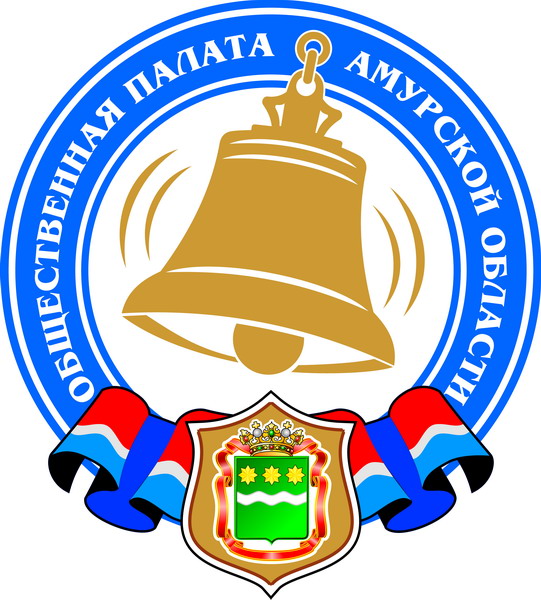 СОДЕРЖАНИЕЖИЛИЩНО-КОММУНАЛЬНАЯ СФЕРАРасширенное совещание с главами муниципальных образований по волнующим граждан вопросам в сфере ЖКХВ Правительстве Амурской области 10 января 2014 года по инициативе министерства ЖКХ Амурской области состоялось расширенное совещание с главами муниципальных образований по волнующим граждан вопросам в сфере ЖКХ. В мероприятии принял участие председатель комиссии Общественной палаты Амурской области по экономике, развитию региона, экологии, предпринимательству, сфере услуг и ЖКХ Колядин Александр Михайлович.В повестку дня совещания вошли вопросы, связанные с организацией системы капитального ремонта многоквартирных домов в соответствии с Жилищным кодексом Российской Федерации, выполнение программы переселения граждан из аварийного жилого фонда в 2013-2014 годах, а также проект программы переселения граждан из аварийного жилого фонда в 2014-2017 годах. Министр ЖКХ Амурской области Козлов Александр Александрович сообщил, что в регионе реализуются адресные программы, финансируемые с участием средств Фонда содействия реформированию ЖКХ: с 2008 года - капитального ремонта многоквартирных домов, а с 2009 года - переселения граждан из аварийного жилого фонда. Общий объем средств, освоенных в рамках программы с 2009 по 2013 год, составил 1,28 млрд. рублей, из них средства Фонда ЖКХ – 882 млн. рублей, областного бюджета – 171 млн. рублей, местных бюджетов – 228 млн. рублей. За пять лет в рамках реализации Федерального закона «О фонде содействия реформированию ЖКХ» были расселены жители 177 аварийных домов, построено 20 многоквартирных домов и приобретено у застройщиков 165 квартир, в результате чего благоустроенные и комфортные условия проживания были обеспечены более 2 тысячам граждан.Как было отмечено на совещании, реализуемый в настоящее время первый этап пятилетней программы на 2013-2017 годы по масштабам значительно превышает предыдущие: будет построено 48 многоквартирных домов, в новое жилье переселят 3,5 тыс. жителей; расселят 57,9 тыс. кв. м., снесут 168 аварийных домов.Еще одна важная задача, которую обсудили на совещании, - капитальный ремонт многоквартирных домов. С 2008 по 2013 годы в регионе капитально отремонтировано 722 многоквартирных дома общей площадью 1,34 млн. кв.м., улучшены условия проживания 47 814 граждан. Объем средств, затраченных на капитальный ремонт домов, составил 1,56 млрд. рублей, из них средства Фонда ЖКХ - 1,18 млрд. рублей, областного бюджета - 279 млн. рублей, местного бюджета - 10 млн. рублей, собственников жилья - 89 млн. рублей.Также на совещании его участники рассмотрели вопросы функционирования региональной системы капитального ремонта многоквартирных домов. Главам муниципальных образований было рекомендовано активнее информировать население об изменениях в жилищном законодательстве, касающихся в том числе новых правил проведения капремонта домов.Межрегиональное совещание Дальневосточного федерального округа на тему «Развитие общественного контроля в сфере ЖКХ как путь улучшения ситуации в жилищно-коммунальной сфере»17-18 февраля 2014 года состоялось межрегиональное совещание Дальневосточного федерального округа на тему «Развитие общественного контроля в сфере ЖКХ как путь улучшения ситуации в жилищно-коммунальной сфере» с приглашением специалистов из Москвы и других регионов. В первый день гости посетили объекты ЖКХ города Благовещенска и выехали на места для работы с поступившими в их адрес обращениями.Открыла совещание 18 февраля председатель Комиссии Общественной палаты Российской Федерации по местному самоуправлению и жилищно-коммунальной политике Разворотнева Светлана Викторовна. В мероприятии приняли участие представители администраций городов, региональных исполнительных органов власти, счетных палат, советов многоквартирных домов, управляющих компаний, ТСЖ, ресурсоснабжающих организаций, а также представители центров общественного контроля в сфере ЖКХ.Как отметила Светлана Викторовна, центры общественного контроля в сфере ЖКХ открыты почти во всех субъектах, но они не везде еще достаточно активны, а в некоторых регионах они образованы только на бумаге. Однако в целом системе общественного контроля удается проделывать большую работу. Например, в прошлом году проводился мониторинг повышения тарифов на ЖКУ, были выявлены населенные пункты, где плата для граждан увеличилась в два раза, и ЖКХ-контролю удалось ее оспорить. Были созданы «горячие линии» по проблемам отопления. В ряде субъектов удалось добиться того, чтобы людям наконец-то подключили тепло. Общественники оценивают, как проводится капитальный ремонт домов, отслеживают программы по переселению из аварийного жилья. Кроме того, одной из главных функций центров является консультирование по интересующим граждан вопросам ЖКХ. Основой выступления Разворотневой стал призыв к органам власти видеть в общественных организациях не врагов, а партнеров. Заместитель председателя Комитета Государственной Думы Российской Федерации по жилищной политике и жилищно-коммунальному хозяйству Качкаев Павел Рюрикович заявил, что отрасль ЖКХ финансируется по остаточному принципу, хотя проблем в этой сфере достаточно. Он представил участникам ряд законопроектов, которые планируется принять: о предельных индексах тарифов, о создании государственной информационной системы жилищного хозяйства и лицензировании управляющих компаний. Главная задача этих законопроектов - формирование у граждан чувства ответственности за свою собственность. По словам Качкаева, создание государственной информационной системы жилищного хозяйства позволит знать о состоянии каждой котельной, ТЭЦ, многоквартирного дома, других объектах. Директор некоммерческого партнерства «Национальный Жилищный конгресс» Вепрецкая Татьяна Павловна поделилась опытом успешной работы управляющих компаний. Реализация принципа открытости как собственникам, так и подрядчикам - залог успеха компании. Эксперт подчеркнула, что управляющие компании должны выкладывать на сайты подробную информацию о своей работе, планах, отчеты, вести информационную работу с гражданами. В рамках совещания представители регионов поделились опытом общественной работы в сфере ЖКХ. Председатель Амурской региональной общественной организации «Союз старших домов» Сивакова Ирина Владимировна рассказала, что они проводят обучающие мероприятия в университетах, отбирают заинтересованных студентов и приглашают их на практику, ведут работу с обращениями граждан, создают консультационные центры в муниципальных образованиях, ежемесячно выпускают бесплатную газету «ПРОфессиональное ЖКХ». Однако, по словам члена Общественной палаты Амурской области, руководителя Центра общественного контроля в сфере ЖКХ в Амурской области Колядина Александра Михайловича, не всегда удается найти контакт с местной властью. ЖКХ-контроль в Магаданской области ведет работу с помощью СМИ: информирует граждан о своих мероприятиях, проводит личные встречи с жителями, уроки жилищного просвещения. Эксперт Общественной палаты Российской Федерации Козлов Александр Михайлович рассказал, что в октябре 2013 года Комиссия Общественной палаты Российской Федерации и Некоммерческое Партнерство «ЖКХ-контроль» провели мониторинг информированности граждан о капитальном ремонте, и выяснилось, что в большинстве регионов люди мало о нем знали. Отсутствие информации порождает много мифов и протестные настроения. Рабочая встреча Законодательного Собрания Амурской области на тему «О реализации на территории области положений Жилищного кодекса Российской Федерации по проведению капитального ремонта общего имущества в многоквартирных домах»23 апреля 2014 года состоялась рабочая встреча Законодательного Собрания Амурской области на тему «О реализации на территории области положений Жилищного кодекса Российской Федерации по проведению капитального ремонта общего имущества в многоквартирных домах». В ней приняли участие депутаты, руководители представительных органов, общественных организаций, в том числе Колядин Александр Михайлович – председатель комиссии Общественной палаты Амурской области по экономике, развитию региона, экологии, предпринимательству, сфере услуг и ЖКХ.Вопрос капитального ремонта общего имущества в многоквартирных домах на сегодняшний день актуален для всех граждан России и является предметом массового обсуждения и дискуссий. Внесенные в декабре 2012 года в Жилищный кодекс Российской Федерации изменения предусмотрели создание системы финансирования капитального ремонта общего имущества многоквартирных домов. Согласно части 1 статьи 158 Жилищного кодекса собственники помещений в многоквартирном доме обязаны нести расходы по капитальному ремонту общего имущества (лестниц, лифтов, чердаков, подвалов, крыш и т.п.) соразмерно своей доле в праве общей собственности путем внесения платы, которая устанавливается в размере, обеспечивающем содержание общего имущества в соответствии с требованиями законодательства.Обязанности по проведению капитального ремонта общего имущества в многоквартирных домах возложены на собственников помещений. До 2014 года собственники помещений в многоквартирном доме по общему правилу самостоятельно определяли размер платы за капитальный ремонт общего имущества и порядок ее внесения, что породило немало проблем на практике. В целях урегулирования этого вопроса 21 июля 2007 года Президентом России был подписан Федеральный закон «О Фонде содействия реформированию жилищно-коммунального хозяйства», который закрепил правовые и организационные основы предоставления субъектам Российской Федерации и муниципальным образованиям финансовой поддержки на проведение капитального ремонта многоквартирных домов и переселение граждан из аварийного жилищного фонда путем создания государственной корпорации – Фонда содействия реформированию ЖКХ. Однако всех этих мер оказалось недостаточно, и для разрешения ситуации внесены изменения в Жилищный кодекс, которые четко разделили полномочия между собственниками помещений многоквартирного дома, органами государственной власти Российской Федерации и области, органами местного самоуправления.Участники встречи заслушали информацию и обменялись мнениями по ряду проблем, связанных с реализацией на территории области положений Жилищного кодекса Российской Федерации по проведению капитального ремонта общего имущества в многоквартирных домах.Совещание с руководителями центров общественного контроля в сфере ЖКХВ Общественной палате Российской Федерации 05 мая 2014 года обсудили возможности общественности в реализации программ капитального ремонта. Своим видением данной проблемы с руководителями региональных центров общественного контроля ЖКХ поделился министр строительства и ЖКХ Российской Федерации Мень Михаил Александрович.В работе совещания принял участие и председатель комиссии Общественной палаты Амурской области по экономике, развитию региона, экологии, предпринимательству, сфере услуг и ЖКХ, руководитель Амурского центра «ЖКХ-контроль» Колядин Александр Михайлович. В начале встречи глава комиссии Общественной палаты Российской Федерации по местному самоуправлению и жилищно-коммунальной политике, исполнительный директор некоммерческого партнерства «ЖКХ-контроль» Разворотнева Светлана Викторовна представила итоги деятельности сети общественного контроля ЖКХ. В настоящее время подобные центры функционируют в 71 субъекте России, в 7 ведется работа по их созданию. Основные функции центров общественного контроля — мониторинг программ переселения граждан из аварийного жилья, реализации программ капитального ремонта, мониторинг роста платежей на общедомовые нужды, участие в решении проблем отопления, жилищное просвещение граждан, защита прав граждан.За 2013 год общественные приемные региональных центров обработали более 30 000 обращений, провели более 1000 просветительских мероприятий. Однако существуют сложности, а именно отсутствуют устойчивые источники финансирования. «Не всегда власти понимают значимость работы общественников, а во многих субъектах НКО, работающие в сфере ЖКХ, не включены в реестр социально ориентированных некоммерческих организаций», — обозначила первую проблему Разворотнева. Вторая сложность связана с недостаточностью правовой основы деятельности центров общественного контроля. В настоящее время особое внимание уделяется программам капитального ремонта. В Общественной палате Российской Федерации создана горячая линия по вопросам капитального ремонта. Кроме того, открыт специальный портал zkh.oprf.ru, где граждане смогут найти полезную и интересующую их информацию о капитальном ремонте в простой и доступной форме.Мень Михаил Александрович предлагает повысить статус общественных центров, создав при губернаторах общественные советы по ЖКХ, а руководителей центров ЖКХ-контроля назначить ответственными секретарями данных советов. Самым важным направлением их работы должен стать капремонт, который с этого года будут проводить за счет самих собственников. Напомним, что уже в августе большинство россиян получат коммунальные платежки с новой графой «капитальный ремонт», плату за который в регионах будут рассчитывать в зависимости от размера квартиры. Председатель наблюдательного совета Фонда содействия реформированию ЖКХ Степашин Сергей Вадимович считает, что советы смогут собрать достоверную информацию о состоянии домов, нуждающихся в ремонте. Кроме того, будет объективно оценена корректность расчетов минимального размера взносов жителей на капремонт. «Если минимальный взнос, который устанавливают региональные власти, будет завышен, то это может вызвать очень серьезную социальную напряженность в обществе, если же он будет сильно занижен, то игра не будет стоить свеч».Качество некоторых уже отремонтированных домов также вызывает сомнения. «Почти 18 миллионов человек на сегодняшний день переехало в дома после капремонта. А стали ли эти строения лучше? Вот это как раз вопрос к общественным советам. Должна быть обратная связь и реакция», — уверен Степашин.В свою очередь представители региональных общественных центров поделились предложениями по реализации программ капитального ремонта. Так, руководитель регионального центра общественного контроля Нижегородской области Рыжов Александр Борисович предлагает повысить статус совета многоквартирного дома в реализации программы. Например, наделить советы МКД правом приостанавливать работы по капремонту, если обнаружены нарушения. Руководитель регионального центра общественного контроля Самарской области считает необходимым создать общественные советы при региональных операторах, к которым поступают средства от всех домов. Руководитель общественной приемной региональной общественной организации «Томский союз собственников жилья» Цыренжапов Чингис Дымбрылович предлагает разработать специальную методичку для собственников, которые будут принимать работы по капитальному ремонту.А руководитель центра общественного контроля Брянской области Калинина Светлана Викторовна уверена, что самая главная проблема — это качество тех домов, которые региональные власти включают в программу капремонта. Например, в Брянской области36% домов, оказавшихся в списке, находятся на грани разрушения. «Между тем такие дома не признают аварийными, — заявила Калинина. — Если их ремонтировать, то это будут просто выброшенные деньги. Ведь через несколько лет они развалятся». А сколько случаев по стране, когда людей переселяют из одного аварийного жилья в «картонные дома» или даже другое аварийное жилье», - отметила она.Все предложения общественников переданы в Министерство и Фонд ЖКХ.Заседание «круглого стола» на тему «О правоприменительной практике постановления Правительства Российской Федерации «О предоставлении коммунальных услуг собственников и пользователей помещений многоквартирных домов и жилых домов»Общественная палата Амурской области 20 мая 2014 года совместно с Амурской торгово-промышленной палатой провела заседание «круглого стола» на тему «О правоприменительной практике постановления Правительства Российской Федерации от 06.05.2011 № 354 «О предоставлении коммунальных услуг собственников и пользователей помещений многоквартирных домов и жилых домов».В мероприятии приняли участие представители администрации города Благовещенска, прокуратуры Амурской области, прокуратуры города Благовещенска, Амурских коммунальных систем, а также представители центра общественного контроля Общественной палаты Амурской области в сфере жилищно-коммунального хозяйства «ЖКХ-контроль» и управляющих компании.По результатам заседания был разработан проект рекомендаций, который был доработан с учетом предложений и направлен адресатам для использования в работе.Рабочая встреча по жилищным вопросам в поселке Архара23 мая 2014 года в поселке Архара состоялась рабочая встреча председателя комиссии Общественной палаты Амурской области по экономике, развитию региона, экологии, предпринимательству, сфере услуг и ЖКХ, руководителя центра «ЖКХ-контроль» Колядина Александра Михайловича с заместителем председателя Архаринского районного совета Дубышкиной Ольгой Владимировной по вопросу создания центра ЖКХ-контроль на территории Архаринского района.Также были рассмотрены проблемы исполнения постановления Правительства Российской Федерации  от 06.05.2011 № 354 «О предоставлении коммунальных услуг собственников и пользователей помещений многоквартирных домов и жилых домов», обслуживания неблагоустроенного жилья, организационного и обслуживающего фонда.По результатам встречи было принято решение создать центр «ЖКХ-контроль» на территории Архаринского района. Возглавить данный центр поручено опытному общественному деятелю Немкиной Елене Геннадьевне. Заседание «круглого стола» Амурского отделения «Единой России» на тему «ЖКХ – новое качество»Амурское региональное отделение Всероссийской политической партии «Единая Россия» 18 июня 2014 года провело заседание «круглого стола» на тему «ЖКХ – новое качество».В заседании приняли участие представители министерства жилищно-коммунального хозяйства Амурской области, администрации города Благовещенска, общественности, в том числе Колядин Александр Михайлович.Поводом для дискуссии стал законопроект о лицензировании управляющих компаний, который был принят в сентябре 2014 года.По итогам обсуждения данного федерального законопроекта Александр Михайлович сделал вывод: «Необходимость принятия закона о лицензировании деятельности по управлению многоквартирными домами давно назрела. Но принятие законопроекта в предложенной редакции не решает проблему. В Послании Президента поставлена задача повысить роль органов местного самоуправления. В законопроекте же органы МСУ исключены из процесса лицензирования, а именно они должны быть ключевой структурой в выдаче и отзыве лицензии. А за жилищной инспекцией стоит закрепить вопросы контроля законности выдачи и отзыва лицензий. Проект закона разводит управление и обслуживание жилья. Но такой подход недопустим, так как приведет к неопределенности в ответственности за состояние жилья. Управление и обслуживание должны быть в одной структуре. Также в законопроекте не прослеживается роль собственников жилья, а они являются ключевой фигурой в обслуживании МКД».Обучающий семинар по актуальным вопросам организации и проведения капитального ремонта, установки и оплаты общедомовых счетчиковОбщественная палата Амурской области 27 июня 2014 года совместно с Фондом капитального ремонта многоквартирных домов в Амурской области и администрацией города Благовещенска провели обучающий семинар по актуальным вопросам организации и проведения капитального ремонта, установки и оплаты общедомовых счетчиков.В семинаре приняли участие члены Общественной палаты Амурской области Суворов Александр Георгиевич и Колядин Александр Михайлович, заместитель генерального директора по экономике и программному планированию фонда капитального ремонта многоквартирных домов Амурской области Бурдинская Людмила Викторовна, заместитель начальника отдела по работе с управляющими компаниями управления ЖКХ администрации города Благовещенска Зайцева Елена Адольфовна.  В ходе семинара Людмила Викторовна рассказала об организации капитального ремонта общего имущества в многоквартирных домах. После этого присутствовавшие на встрече собственники многоквартирных домов, старшие домов, представители ТСЖ, представители управляющих компаний получили консультативную и юридическую помощь, а также разъяснения по всем интересующим вопросам, касающимся капитального ремонта.Во второй половине семинара Елена Адольфовна дала информацию об управлении многоквартирными домами и об общем имуществе многоквартирных домов.Выезд по обращению жителей города СвободногоВ адрес Общественной палаты Амурской области обратились жильцы нового дома по адресу: пер. Театральный, д. 13 в городе Свободном, с обращением о задержке подключения дома к электроэнергии.В город Свободный 20 сентября 2014 года выехал заместитель секретаря Общественной палаты Амурской области Орлов Сергей Михайлович. На месте была проведена встреча с жителями и с представителями администрации города Свободного. Вопрос подключения электроэнергии был решен, жильцы заключили договор с подразделением Дальневосточной энергетической компании.III Всероссийское совещание по развитию сети общественного контроля в сфере ЖКХ «Общественный контроль и жилищное просвещение»В Общественной палате Российской Федерации 24 сентября 2014 года обсудили вопросы общественного контроля в сфере жилищно-коммунального хозяйства. В мероприятии принял участие Колядин Александр Михайлович.По информации Общественной палаты Российской Федерации, более 50% обращений касаются вопросов ЖКХ.Исполнительный директор Национального центра общественного контроля в сфере ЖКХ «ЖКХ-Контроль» Разворотнева Светлана Викторовна рассказала, что если в прошлом году в Некоммерческое партнерство поступило 30 000 обращений, то только за один третий квартал этого года – столько же. «Под контроль уже взято 1400 объектов. Мы участвовали в формировании и реализации программ капитального ремонта, работаем над улучшением качества обслуживания. Наша сеть ведет активную просветительскую работу: проводим регулярные видеосеминары, собираем и обобщаем материал, провели 6 правоприменительных мониторингов. Уже начали создавать ежеквартальный рейтинг ЖКХ, проводим экспертизы региональных нормативных правовых актов» – отметила Светлана Викторовна.Заместитель Министра строительства и жилищно-коммунального хозяйства Российской Федерации Чибис Андрей Владимирович отметил, что очень надеется на помощь центров общественного контроля. Андрей Владимирович затронул и одну из самых болезненных проблем жилищно-коммунальной сферы. «Капитальный ремонт – один из самых важных, серьезных и непростых проектов. Часто бывает так, что один и тот же дом относится и к программе расселения ветхого жилья, и к программе капитального ремонта. Мы должны знать о подобных вопиющих случаях. Даже если один человек столкнулся с проблемой, то это уже системная проблема», – отметил он.По итогам мероприятия всем участникам были выданы информационные материалы и методические пособия.Дальневосточный гражданский форум «Гражданский контроль в ЖКХ: новый уровень взаимодействия власти и общественников»В городе Южно-Сахалинске Сахалинской области 26-27 сентября 2014 года прошел Дальневосточный гражданский форум «Гражданский контроль в ЖКХ: новый уровень взаимодействия власти и общественников». Мероприятие организовано Общественной палатой Сахалинской области, Правительством Сахалинской области, министерством энергетики и ЖКХ региона при участии Сахалинского центра «ЖКХ-контроль».В форуме приняли участие представители федеральных и региональных органов законодательной и исполнительной власти, местного самоуправления, Общественных палаты субъектов Российской Федерации, региональных центров общественного контроля в сфере ЖКХ, предприятий коммунального комплекса, управляющих организаций, общественных и некоммерческих организаций, представители политических партий, бизнес-сообщества и др. Перенять опыт других регионов приехал и представитель Общественной палаты Амурской области.В рамках форума проводилось обсуждение проблем реформирования и модернизации жилищно-коммунальной отрасли, вопросов реализации региональных программ капитального ремонта многоквартирных домов. 26 сентября состоялось пленарное заседание, а также работали дискуссионные площадки: «Капитальный ремонт и региональные операторы», «Контрольно-надзорная деятельность в сфере ЖКХ. Роль общественного контроля, в том числе в условиях перехода к лицензированию управляющих компаний».Открыл форум губернатор Сахалинской области. Глава региона отметил, что отношение людей к власти зависит от того, насколько действенно решаются вопросы в сфере ЖКХ. И, как показывает практика, сделать это наиболее эффективно можно только при тесном взаимодействии власти и общественности, а также при активном участии собственников жилья в контроле за деятельностью ресурсоснабжающих и подрядных организаций.Также с приветственными словами на церемонии открытия Дальневосточного гражданского форума выступили председатель Сахалинской областной Думы, член Комитета Совета Федерации Федерального Собрания Российской Федерации по конституционному законодательству и государственному строительству, архиепископ Южно-Сахалинский и Курильский и эксперт Центра общественного контроля в сфере ЖКХ Магаданской области.В ходе пленарного заседания, которое провел председатель Общественной палаты Сахалинской области Иконников Владимир Юрьевич, состоялось экспертное обсуждение темы капитального ремонта многоквартирных домов, а также вопросов контрольно-надзорной деятельности в сфере ЖКХ и роли общественного контроля.Принявший участие в пленарном заседании начальник управления по связям с общественностью государственной корпорации – Фонда содействия реформированию ЖКХ Сергей Колесников рассказал о развитии в субъектах Российской Федерации региональных систем капитального ремонта многоквартирных домов.Говоря о важности общественного контроля в сфере ЖКХ, Сергей Колесников подчеркнул, что плотное взаимодействие общественников и органов власти позволяет вовремя выявить и устранить недочеты, в том числе при реализации программ капитального ремонта многоквартирных домов и переселения граждан из аварийного жилищного фонда.Заместитель председателя Общественного совета при Министерстве строительства и ЖКХ Российской Федерации, исполнительный директор НП «Национальный центр общественного контроля в сфере ЖКХ «ЖКХ-контроль» Разворотнева Светлана Викторовна подчеркнула: «В разных субъектах страны очень похожие проблемы и инициативы, с которыми выступают неравнодушные люди. Но у каждого субъекта есть и своя специфика. В ходе форума нам удалось обсудить с представителями и местной власти, и общественности ряд вопросов и предложений в сфере ЖКХ. В их числе, например, принятие закона о жилищных инспекторах, который бы наделял общественность конкретными полномочиями».На дискуссионной площадке «Контрольно-надзорная деятельность в сфере ЖКХ. Роль общественного контроля, в том числе в условиях перехода к лицензированию управляющих компаний»  обсудили выработку и реализацию новых подходов к осуществлению контрольно-надзорных функций во взаимодействии власти и общественности.Целью площадки «Капитальный ремонт и региональные операторы» стала выработка общих предложений по вопросам, связанным с реализацией региональных программ капитального ремонта многоквартирных домов в Дальневосточном федеральном округе, а также создание условий для выстраивания конструктивного диалога и взаимовыгодного сотрудничества общественных организаций, осуществляющих общественный контроль в сфере ЖКХ, коммерческих структур отрасли, органов исполнительной власти и органов местного самоуправления для совместной реализации программ капитального ремонта.По итогам выступлений и обсуждений участники дискуссий отметили, что вопросы капитального ремонта многоквартирных домов являются актуальными для всех регионов Дальневосточного федерального округа. В этом направлении до 2014 года было сделано немало, однако еще многое предстоит сделать, чтобы законодательные механизмы по капитальному ремонту заработали должным образом, эффективно решая копившиеся десятилетиями проблемы.Проверка наличия на фасадах аварийных домов информационных табличекНациональный центр общественного контроля в сфере жилищно-коммунального хозяйства «ЖКХ-контроль» попросил региональные центры выборочно проверить размещение на фасадах аварийных домов информационных табличек, содержащих информацию о сроках и адресе переселения граждан, лицах, ответственных на территории муниципального образования за реализацию программ переселения, и их телефонах Такие таблички по поручению министра строительства и жилищно-коммунального хозяйства Российской Федерации должны были разместить до 01 октября 2014 года.В ходе проверки выявлено следующее: в ряде муниципальных образований размещены информационные таблички временные с последующей заменой, в ряде муниципальных образований допущены отклонения от инструкции, разработанной Минстроем России. Были выявлены и дома, где информационные таблички о переселении отсутствуют.Главам муниципальных образований рекомендовано привести информационные таблички в соответствие с Инструкцией по размещению и заполнению информационной таблички на фасадах аварийных домов.В настоящее время идет работа по недочетам.Пленарное заседание на тему «Основные проблемы в сфере ЖКХ Амурской области и пути их преодоления»30 октября 2014 года состоялось пленарное заседание Общественной палаты Амурской области на тему «Основные проблемы в сфере ЖКХ Амурской области и пути их преодоления».В пленарном заседании приняли участие министр жилищно-коммунального хозяйства Амурской области, представители управления государственного регулирования цен и тарифов Амурской области, государственной жилищной инспекции Амурской области, общественных организаций.На мероприятии министр жилищно-коммунального хозяйства Амурской области Гордеев Сергей Николаевич отметил: «Проблем в ЖКХ много. Зачастую они носят локальный характер. Но основная - несвоевременная оплата предоставления услуг. И мы её не решим без общественного контроля. Как бы хорошо ни работали специалисты сферы ЖКХ, проконтролировать всё невозможно. Я считаю, если мы объединим усилия государственного надзора, муниципальной службы и общественного контроля, то в этом случае мы сможем решить вопросы с нерадивыми неплательщиками».С презентацией проекта «Школа грамотного потребителя» выступила его руководитель Сивакова Ирина Владимировна. Докладчик отметила, что задачи данного проекта тесно перекликаются с задачами уже действующего проекта «Управдом», однако в Школе грамотного потребителя значительный упор будет сделан на формирование системы качественного общественного контроля предоставляемых населению жилищных и коммунальных услуг. Кроме того, Ирина Владимировна надеется на помощь и поддержку ресурсоснабжающих организаций, управляющих компаний, а также на тесное взаимодействие с органами местного самоуправления. Первые занятия в школе начались в ноябре 2014 года.Представитель Союза предпринимателей, промышленников Амурской области Буянов Сергей Валентинович рассказал о системе управления жилищным фондом. В своем докладе Сергей Валентинович отметил дефицит в Амурской области специалистов в сфере жилищно-коммунального хозяйства. Кроме того, выступающий предложил реализовать комплекс мер по восстановлению системы приемки в эксплуатацию, содержания жилого фонда и озвучил некоторые из них.О формировании тарифов на электрическую и тепловую энергию рассказала начальник управления государственного регулирования цен и тарифов Амурской области Личман Ольга Михайловна. Ольга Михайловна отметила, что величины тарифов на электрическую энергию, отпускаемую населению, в сравнении с соседними субъектами, входящими в ДФО (за исключением Приморского края), в Амурской области являются одними из самых низких.Депутат Свободненской городской Думы Озерова Раиса Андреевна поделилась опытом работы Свободненской Малой Академии Права Общественное движение «Общественный совет активистов» по вопросам ЖКХ.Обсудив основные проблемы в сфере ЖКХ Амурской области и пути их преодоления, участники пленарного заседания утвердили проект рекомендаций. Свои дополнения в рекомендации внесли члены Общественной палаты Амурской области Илларионов Геннадий Владимирович и Пичугина Галина Викторовна.Презентация проекта «Школа грамотного потребителя»Проект «Школа грамотного потребителя», руководителем которого является член Центра «ЖКХ-контроль» в Амурской области Сивакова Ирина Владимировна, 06 ноября 2014 года был представлен общественности.В настоящее время определены три основных направления реализации проекта, которое осуществляется при поддержке Общественной палаты Амурской области. Во-первых, это проведение для старшеклассников в образовательных организациях уроков ЖКХ. Во-вторых, предусмотрено чтение лекций в вузах для студентов и сотрудников с раздачей методических материалов. И в-третьих, проведение обучающих семинаров для председателей многоквартирных домов и ТСЖ.«Большинство проблем можно решить именно на низовом уровне при взаимодействии с управляющей компанией, не прибегая к муниципальному и региональному жилищному контролю. Школа грамотного потребителя позволит буквально открыть глаза собственникам жилья на саму систему управления жилищным фондом и понять, что в рамках этой системы можно самим эффективно управлять домом, если быть активным», — уверена Ирина Владимировна.Прежде всего, проект дает возможность обучиться в сфере ЖКХ старшим домов, председателям ТСЖ, инициативным группам. Для слушателей проекта «Школа грамотного потребителя» уже подготовлены специальные учебные пособия, которые включают в себя в том числе и информацию о последних изменениях законодательства в сфере жилищно-коммунального хозяйства. При этом ликбез предусмотрен для всех категорий граждан, от малышей до пенсионеров. Методические материалы будут привязаны к каждой из групп. Например, для самых маленьких учеников подготовят раскраски и сказки, с этой группой аудитории начнут работать уже в 2015 году.На конец 2014 года уже запланировано проведение обучающего практикума для тех, кто желает узнать, как оплачивать за ЖКУ через специальные терминалы. Также начнет работать «горячая линия».Материалы проекта размещаются на сайте Общественной палаты Амурской области в разделе «ЖКХ-контроль».Заседание «круглого стола» на тему «Жилищное просвещение - основа эффективного общественного контроля в сфере жилищно-коммунального хозяйства»В Общественной палате Амурской области 13 ноября 2014 года прошло заседание «круглого стола» на тему «Жилищное просвещение – основа эффективного общественного контроля в сфере жилищно-коммунального хозяйства».Это мероприятие проведено в рамках программы «Развитие межрегиональной инфраструктуры поддержки социально ориентированных некоммерческих организаций, осуществляющих деятельность в области правового, жилищного просвещения, контроля и мониторинга тарифов на жилищно-коммунальные услуги в Дальневосточном федеральном округе и Забайкалье» Приморской автономной некоммерческой организации «Информационно-методический Центр «Тихоокеанский Проект» при поддержке комиссии по местному самоуправлению и жилищной политике Общественной палаты Российской Федерации, НП «Национальный центр общественного контроля в сфере жилищно-коммунального хозяйства «ЖКХ-контроль» и Министерства экономического развития Российской Федерации. Соорганизатором данного мероприятия выступила Общественная палата Амурской области.Мероприятие направлено на обсуждение ключевых вопросов развития системы жилищного просвещения и общественного контроля в сфере ЖКХ, обмен опытом, внедрение лучших практик жилищного просвещения и обучения социально ориентированных некоммерческих организаций Дальневосточного федерального округа.Директор ИМЦ «Тихоокеанский Проект» Александр Михайлович Смышляев и эксперт ИМЦ «Тихоокеанский Проект» Владислав Викторович Андреев подробно рассказали об организации общественного контроля в сфере ЖКХ в регионах Дальневосточного федерального округа, поделились своим опытом работы, ознакомили присутствующих с «дорожной картой» по развитию ЖКХ в г.Владивостоке и Приморском крае.Председатель Некоммерческой организации «Ассоциация управляющих компаний и предприятий жилищно-коммунального хозяйства г.Владивостока» Ковалев Сергей Владимирович на примере своей управляющей компании рассказал о том, как построена работа с собственниками помещений многоквартирных домов по повышению уровня правовой просвещенности этих собственников, ведь немало проблем в сфере ЖКХ – результат незнания, неинформированности.Руководитель Центра общественного контроля «ЖКХ-Контроль» Общественной палаты Амурской области Колядин Александр Михайлович проинформировал о мероприятиях по вопросам ЖКХ в Амурской области, об организации общественного контроля и проблемах реализации Федерального закона от 21.07.2014 № 212 «Об основах общественного контроля» в регионе.Руководитель проекта «Школа грамотного потребителя» Ирина Владимировна Сивакова рассказала о мероприятиях, реализуемых в рамках данного проекта, о работе по жилищному просвещению граждан и планах на 2015 год. Ирина Владимировна отметила, что «Школа грамотного потребителя» поможет жильцам многоквартирных домов значительно повысить свою правовую грамотность по вопросам ЖКХ. Для этого разрабатываются методические рекомендации, учебные пособия, брошюры-памятки для всех целевых групп населения области. Проект рассчитан на широкую аудиторию, массовое жилищное просвещение всех от дошкольников до людей пенсионного возраста, ленивых и активных потребителей, желающих научиться быть грамотным заказчиком жилищных и коммунальных услуг, говорить с управляющими и ресурсоснабжающими организациями на одном языке.Обучающий семинар по актуальным вопросам сферы ЖКХВ большом зале Законодательного Собрания Амурской области 14 ноября 2014 года прошел обучающий семинар по актуальным вопросам сферы ЖКХ для представителей советов многоквартирных домов, ТСЖ, ЖСК, активных собственников и нанимателей жилья г.Благовещенска.Это мероприятие проведено в рамках программы «Развитие межрегиональной инфраструктуры поддержки социально ориентированных некоммерческих организаций, осуществляющих деятельность в области правового, жилищного просвещения, контроля и мониторинга тарифов на жилищно-коммунальные услуги в Дальневосточном федеральном округе и Забайкалье» Приморской автономной некоммерческой организации «Информационно-методический Центр «Тихоокеанский Проект» при поддержке Общественной палаты Амурской области.Эксперты ИМЦ «Тихоокеанский Проект» подробно рассказали участникам семинара об изменениях законодательства, регулирующего управление многоквартирными домами, и административной ответственности, поделились опытом работы по лицензированию управляющих организаций в Приморском крае и раскрытию информации управляющими организациями г.Владивостока, ответили на многочисленные вопросы.Также опытом поделились и амурчане. Руководитель Центра «ЖКХ-Контроль» Амурской области, председатель комиссии по экономике, развитию региона, экологии, предпринимательству, сфере услуг и ЖКХ Колядин Александр Михайлович выступил с докладом на тему «Роль общественности в реформировании сферы ЖКХ». Руководитель проекта «Школа грамотного потребителя» Сивакова Ирина Владимировна рассказала о жилищном просвещении в Амурской области. Кроме того, все получили учебное пособие федерального проекта «Школа грамотного потребителя».РАБОТА С СОЦИАЛЬНО НЕЗАЩИЩЕННЫМИ СЛОЯМИ НАСЕЛЕНИЯЧрезвычайные ситуацииСеминар по подведению итогов гуманитарной операцииВ городе Хабаровске 23-24 января 2014 года прошел семинар, на котором подводили итоги гуманитарной операции по оказанию экстренной помощи населению, пострадавшему от наводнения на Дальнем Востоке.В мероприятии приняли участие добровольцы, представители администраций, МЧС Хабаровского края, Еврейской автономной области и Амурской области, глава Международной Федерации Обществ Красного Креста и Красного Полумесяца в России, исполнительный директор штаб-квартиры Российского Красного Креста г. Москва и другие партнерские организации, принимавшие участие в операции по оказанию помощи.На семинаре рассмотрели совместные действия Международной Федерации Обществ Красного Креста и Красного Полумесяца и Российского Красного Креста по оказанию экстренной помощи населению, пострадавшему от наводнения на Дальнем Востоке, обсудили механизмы взаимодействия Российского Красного Креста с органами государственной власти при чрезвычайных ситуациях, разработали документы, регламентирующие деятельность Российского Красного Креста при реагировании на чрезвычайные ситуации.Участники семинара делились опытом организации и распределения гуманитарной помощи населению, пострадавшему в результате наводнения в своих территориях, составили планы взаимодействия с органами государственной власти и МЧС, разработали стандарты гуманитарной помощи населению на основе стандартов Международной Федерации Обществ Красного Креста и Красного Полумесяца.Поездка в поселок Верхнезейский для оказания помощи погорельцамЧлен Общественной палаты Амурской области Малышко Марьяна Хасеновна совместно с добровольцами 05 февраля 2014 года организовала поездку в поселок Верхнезейский для оказания помощи пострадавшим в пожаре семьям. Пожар, произошедший  26 января 2014 года, уничтожил полностью 8 жилых домов. Пострадало 9 семей, 27 человек.При встрече глава администрации Зейского района Сухомесов Андрей Модестович сообщил, что создана комиссия по обследованию утраченного имущества граждан, пострадавших в результате чрезвычайной ситуации. После у главы сельского Совета поселка Верхнезейского Натраснюка Владимира Ивановича состоялась встреча с погорельцами. Побывав на месте пожара, добровольцы оценили масштаб беды: сгорели не только дома, но и все подворья, постройки и  машины. Глава сельсовета доложил, что указанный жилой фонд был признан ветхим.  В 2013 году работниками ООО «Районные электрические сети» г. Тында по инвестиционной программе «Развитие электрических сетей муниципальных образований Тындинского и Зейского районов» был проведен капитальный ремонт электросетей и вводов в эти дома. По словам жильцов, сами они не торопились покидать свои жилища, так как дома были достаточно просторными и с земельными участками. По факту возгорания было организовано следствие. В первые же часы погорельцам было предложено временное жилье, подготовлены списки пострадавших граждан, решались вопросы по размещению и получению адресной помощи, состоялось совещание с частными и индивидуальными предпринимателями поселка, на котором решили подготовить пакет необходимых продуктов питания семьям, пострадавшим в результате пожара.Из резервного фонда Правительства Амурской области выдана финансовая помощь по 100 000 рублей на семью, и единовременная денежная помощь в размере 10 000 рублей на человека, также управлением социальной защиты выдана адресная социальная помощь восьми семьям по 30 000 рублей, 1 семье - 10 000 рублей. Погорельцы обеспечены бытовой техникой. Получена и распределена финансовая помощь от предприятий поселка: деньги были распределены поровну между всеми пострадавшими семьями. На каждую семью выдана гуманитарная помощь в виде продуктовых наборов: по одному мешку сахара, по 10 банок тушенки, мясной каши, рыбных консервов на каждого члена семьи. От Общественной палаты Амурской области принято 600 кг картофеля. Побеседовав с погорельцами, Малышко Марьяна Хасеновна пришла к выводу, что в беде людей не оставили: ежедневно проводятся заседания комиссии по чрезвычайным ситуациям, на которых обобщаются итоги работы за день и планируются дальнейшие мероприятия. Люди были обеспечены всем необходимым, три семьи проживают в бытовом блоке, две семьи – в резервном муниципальном фонде, две семьи – у родственников, две семьи – в больнице. Решен вопрос предоставления пострадавшим своего жилья.Материальную помощь в организации поездки оказали члены Общественной палаты Амурской области Орлов Сергей Михайлович и Аракелян Аршалуйс Седракович, предприниматели Ельцов Юрий Борисович, Мачехин Александр Филиппович и Горшенюк Лариса Викторовна.Дети с проблемами здоровьяВстречи с известными людьмиВ спортивный клуб «Динамо» 01 февраля 2014 года приехали гости из реабилитационного центра «Мечта», попавшего в зону подтопления осенью 2013 года. В рамках проекта «Поделись улыбкою своей» член Общественной палаты Амурской области Малышко Марьяна Хасеновна организует встречи с известными людьми города Благовещенска и Амурской области для детей, попавших в трудную жизненную ситуацию.Девочки и мальчики от 7 до 13 лет не только проходят реабилитацию, но и укрепляют свое здоровье, занимаясь спортом. В этот день ребята с удовольствием играли и познавали искусство айкидо-нунчаку с профессиональным тренером Бондаренко Андреем Васильевичем. Дети приобрели навыки и умения защищать себя и других, а также распознавать хорошие и плохие поступки.12 часов во имя добра31 августа 2014 года прошла благотворительная акция «12 часов во имя добра». Спортсмены киокушинкай каратэ, айкидо, нун чаку до ушу, дзюдо на площади Ленина города Благовещенска проводили поединки и показательные выступления. В акции участвовали как дети, так и взрослые, как профессиональные спортсмены, так и любители. У всех была одна задача – привлечь внимание к маленькой девочке Лизе Буздыгар, которая в октябре отправилась на лечение и операцию в Китай. Всего для ребёнка было собрано более 70 тысяч рублей.Родители девочки благодарны за помощь и отзывчивость людей.Членом Общественной палаты Малышко Марьяной Хасеновной были вручены благодарственные письма организаторам акции.Дети-сиротыБлаготворительный проект «Поделись улыбкою своей»Студия «Марьяна-фото» 05 марта 2014 года в благовещенском общественно-культурном центре при поддержке Общественной палаты Амурской области открыла фотовыставку «Поделись улыбкою своей», ставшую уже традиционной. Её герои – дети, у которых нет семьи. По словам организатора мероприятия, члена Общественной палаты Амурской области Малышко Марьяны Хасеновны, этот благотворительный проект помогает малышам найти родителей. В 2013 году благодаря проекту семью обрели семеро ребят. В этот раз на открытие фотовыставки пригласили воспитанников из реабилитационного центра «Мечта», потенциальных родителей, а также тех, кто уже взял ребенка в семью. В мероприятии были обозначены 2 номинации: «Найди меня, МАМА» для детей-сирот, которые мечтают обрести семью, и «Свет любящих сердец» - для многодетных семей и семей, где растут опекаемые дети.На выставке были представлены 96 фотографий маленьких амурчан, которым нужны родители. В этом году к проекту присоединились представители министерства социальной защиты населения Амурской области, министерства образования и науки Амурской области и министерство здравоохранения Амурской области.Итоги фотовыставки подвели 28 марта в малом зале ОКЦ. Собрались представители Законодательного Собрания Амурской области, министерства образования и науки Амурской области, министерства социальной защиты населения Амурской области, Благовещенской городской Думы, члены Общественной палаты Амурской области Седов Владимир Валентинович, Самбур Елена Петровна, Серикова Екатерина Владимировна, Колядин Александр Михайлович, Шишова Ирина Николаевна, семьи, в которых воспитывают приёмных детей, а также руководители приютов. Целью выставки организаторы ставили профилактику сиротства, популяризацию многодетных семей и семей, в которых воспитываются усыновленные или опекаемые дети. На закрытии фотовыставки чествовали многодетные семьи, в которых воспитываются приемные дети. Присутствующие поблагодарили их за то, что они делают, вручили цветы и ценные подарки.Акция «Черный шарик»По инициативе члена Общественной палаты Амурской области Коломыцыной Дарьи Николаевны 08 марта в Благовещенске прошла акция «Черный шарик», организатором которой стала Общественная палата Амурской области при поддержке студентов Благовещенского педуниверситета. С главной площади областного центра с пожеланием «Пусть у каждого ребенка будет семья!» в небо взвились 200 черных воздушных шаров, каждый из которых символизировал ребенка-сироту Амурской области. В флеш-мобе приняли участие около 50 человек самого разного возраста. Праздник 8 Марта выбран не случайно: в этот день все дети поздравляют своих мам. Но у некоторых из них нет такой возможности, у них нет мамы, а значит, нет и праздника.Международный день мираВ Благовещенске на площади общественно-культурного центра 21 сентября 2014 года в небо на воздушных шариках был запущен игрушечный домик. «Сегодня Международный день мира, и мы решили провести акцию, – рассказала член Общественной палаты Амурской области, председатель Амурского отделения Фонда Мира Малышко Марьяна Хасеновна, – Все хотят, чтобы был мир, особенно после событий на Украине. Подобные акции будут полезны для всех нас».Лёгкий пенопластовый домик с прорезями в окнах три дня стоял на «АмурЭкспоФоруме». Каждый желающий мог написать пожелание и положить его внутрь дома. В воскресенье домик выставили на площади ОКЦ. Нарядные дети из детских домов, онкологического диспансера и ребята, занимающиеся в творческих кружках и спортивных секциях, держали связки воздушных шариков. Потребовались десятки шаров, чтобы поднять в воздух легкий домик с пожеланиями. После запуска детям раздали голубей, которых они дружно выпустили в небо.Люди с ограниченными возможностями здоровьяРеализация программы «Доступная среда» на территории Амурской областиСоздание доступной среды для людей с ограниченными возможностями является не только актуальной проблемой для общества, но и приоритетным направлением государственной социальной политики.Доступная среда — это физическое окружение, объекты транспорта, информации и связи, дооборудованные с учётом потребностей, возникающих в связи с инвалидностью, и позволяющие людям с ограниченными физическими возможностями вести независимый образ жизни.Недостаточно провести только отдельные виды работ (например, установку пандусов для инвалидов-колясочников), необходимо комплексное дооснащение объекта, обеспечивающее его доступность всем категориям инвалидов: по слуху, по зрению, с нарушениями опорно-двигательных функций и прочих маломобильных групп граждан.Общественная палата Амурской области 12 августа 2014 года провела заседание «круглого стола» на тему «О ходе выполнения на территории Амурской области государственной программы Российской Федерации «Доступная среда» на 2011-2015 годы».В мероприятии приняли участие члены Общественной палаты Амурской области Суворов Александр Георгиевич, Гайдай Марина Борисовна, Самбур Елена Петровна и Малышко Марьяна Хасеновна. Также были приглашены представители общественных организаций, министерства социальной защиты населения Амурской области, министерства по физической культуре и спорту, министерства образования и науки, управления занятости населения Амурской области, прокуратуры города Благовещенска, уполномоченный по правам человека в Амурской области, уполномоченный по правам ребенка в Амурской области.По итогам работы «круглого стола» участникам было поручено до 15 августа 2014 года внести свои предложения в проект рекомендаций.Выставка детского творчества «Осенняя ярмарка-2014»В Доме культуры профсоюзов 04 октября прошла выставка детского творчества «Осенняя ярмарка-2014».Дети со всех школ города Благовещенска показали свои творческие способности, используя различные жанры прикладного искусства.Председатель жюри, член Общественной палаты Амурской области Малышко Марьяна Хасеновна отметила, что все работы заслуживают особого внимания, дети очень старались, соблюдали требования использовать природный материал.Вместе с детьми в выставке приняли участие инвалиды и пенсионеры, которые тоже покорили всех посетителей ярмарки своими вышивками, вязаными изделиями и изделиями из глины. Организаторам ярмарки была вручена благодарность за развитие творческих способностей детей и предоставление возможности проявить себя. Песни, пляски и прекрасное настроение царили на празднике осени.Граждане УкраиныМитинги в поддержку русскоязычного населения УкраиныВ крупных городах Приамурья 18 марта 2014 года в одно время прошли митинги в поддержку русскоязычного населения Украины. Их инициаторами стали представители общественных организаций. Ситуация на Украине сплотила различные политические партии, национальности и общественные объединения.В Благовещенске на площади Ленина собрались около 4 тысяч человек. В митинге приняли участие члены Общественной палаты Амурской области, представители Правительства Амурской области, Законодательного Собрания Амурской области, общественных организаций, политических партий, вузов и другие неравнодушные граждане.На референдуме, который состоялся 16 марта, проголосовавшие крымчане почти единодушно высказали желание присоединиться к России. «Крым с нами», «Крым, мы с тобой», «Крым в обиду не дадим», «Одна страна – один народ», «Защитим себя сами», «За мир на Украине» – с такими плакатами в руках амурчане поддерживали результаты референдума.Помощь украинским гражданамВ Благовещенском пункте временного размещения переселенцев с Украины, который открылся в областной больнице, 25 июля 2014 года прошла информационная встреча по вопросам помощи украинским гражданам. На встрече присутствовали прибывшие накануне в Приамурье украинские беженцы, представители Правительства области, регионального УФМС, управления занятости населения, Общественной палаты Амурской области.Вынужденным переселенцам с юго-востока Украины объяснили, какие документы нужны для того, чтобы получить разрешение на временное проживание и в дальнейшем стать гражданами Российской Федерации. Украинцам рассказали о том, что после получения разрешения на временное проживание они смогут стать участниками программы по переселению соотечественников и получить существенную материальную помощь. Им также пообещали оказать всяческое содействие в трудоустройстве. На месте постоянно работал специалист центра занятости населения.Прибывшие с Украины отметили, что готовы переехать в тот район области, где будут работа и какое-либо жилье. По их заверению, подойдет и север Приамурья.Член Общественной палаты Амурской области Малышко Марьяна Хасеновна сообщила, что в Общественной палате работает «горячая линия», по которой специалист аппарата отвечал на все вопросы, поступившие от украинских беженцев.По результатам встречи члены Общественной палаты Амурской области Седов Владимир Валентинович, Аракелян Аршалуйс Седракович и Папирная Кристина Андреевна организовали и привезли гуманитарную помощь в Благовещенский пункт временного размещения переселенцев с Украины: детям вещи, памперсы, средства личной гигиены и сим-карты «Мегафон» с денежными средствами.Поездка в село Зеньковка Константиновского районаДелегация во главе с членом Общественной палаты Амурской области Малышко Марьяной Хасеновной 03 октября 2014 года отправилась в село Зеньковка Константиновского района, где работают беженцы с Украины.По словам председателя сельсовета, всего на тот момент у них поживало пять семей беженцев, а это 13 человек. Все устроены в общежитии, обеспечены мебелью и питанием. Гостями были обследованы бытовые условия. Как отметили сами беженцы, их все устраивает. «Питание и проживание соответствуют всем нормам, но и сами прибившие в Россию люди не сидят сложа руки: трудятся на полях, в цехе по переработке рыбных изделий и по переработке леса», - сообщила член Общественной палаты Малышко Марьяна Хасеновна.Амурским отделением Фонда мира нуждающимся оказана гуманитарная помощь: привезены новые теплые вещи, средства первой необходимости и продукты питания.Данная рабочая поездка состоялась совместно с одной из ведущих российских телекомпаний «ТВ Центр», которая готовит репортаж по результатам ликвидации последствий ЧС на территории Амурской области, а также репортаж об условиях проживания и работы беженцев с Украины.Поездка в город Свободный для доставки гуманитарного грузаВ город Свободный, где проживало около 30 человек с Украины, в том числе 17 детей разного возраста, 06 ноября 2014 года был доставлен гуманитарный груз.Представители Фонда Мира, общаясь с беженцами, узнали об их проблемах и радостях. «Светлана из Мариуполя, несмотря на испытания, не перестала быть оптимистичным и стойким человеком, — говорит активист фонда Наталья Давыдова, — в выделенной комнате общежития она создала уют, так как по профессии дизайнер-флорист. В поиске работы за три дня обошла все цветочные салоны города и нашла работу. Уже получает первые гонорары. Другие сетуют, что на работу берут неохотно, что в общежитии неуютно».Дорогу на Дальний Восток беженцам оплатило государство. В пункте временного пребывания украинцы жили месяц, было организовано трехразовое питание. В комнатах, где проживали беженцы, сделан ремонт, есть мебель, душевые кабинки. За это жилье они не платят. Необходимы были посуда, шторы, постель, одежда, обувь, поэтому привезенным вещам жители Украины были рады. В одной секции живут две семьи, у которых пятеро детей. У многих есть только легкая одежда, зимних вещей не хватало. Оставалась проблема с зимней обувью, особенно с мужской. Но главное – это отсутствие работы или нежелание идти куда предлагается.«Главное направление деятельности фонда по программе «Забота» — это оказание скорой экстренной помощи вещами первой необходимости, - говорит член Общественной палаты Малышко Марьяна Хасеновна, - поддержка тех, кто прилагает силы для поиска работы и жилья».СПОРТ, ЭКОЛОГИЯ И МОЛОДЖНАЯ ПОЛИТИКААкция «Амурская ракетка 2014»В Амурской области 12 апреля 2014 года состоялась уникальная акция «Амурская ракетка 2014» – Амурский рекорд одновременной игры в бадминтон. Она прошла одновременно в 22 населенных пунктах Амурской области. Это акция — часть праздника в честь великой советской и российской космонавтики. Она открыла общее мероприятие на площади Ленина, где можно было увидеть трансляцию поздравления летчика-космонавта, Героя России Р.Романенко с Днем космонавтики и выставку творческих работ школьников на космическую тематику.Также дети и их родители смогли проверить свои возможности в «Школе космонавтов» с посещением нескольких «космических тематических станций». Детская игровая познавательная программа включала в себя укладку парашютов, прыгалки-скакалки, «космическую зарядку», «межпланетные турники» и т.п. с выдачей «диплома космонавтов».Организаторы акции – Общественная палата Амурской области, АООМО «Здоровое поколение», молодежный парламент Амурской области, креативная группа «Элен и ребята», Амурское сообщество турникменов «StreetWorkoutBlaga», АРОВОО «Молодая гвардия Единой России», всероссийский проект «Беги за мной!», управление по делам молодежи администрации г.Благовещенска, управление образования г.Благовещенска, региональный совет сторонников ВПП «Единая Россия», министерство внутренней и информационной политики Амурской области, Амурское отделение ДОСААФ России, Федерация Амурской области по большому теннису и бадминтону.На центральной площади города Благовещенска была установлена спускаемая капсула космического корабля «Союз», специально доставленная из Углегорска. Аппарат космического корабля «Союз ТМА–07М» побывал на орбите Земли. В свое время именно в этой капсуле вернулся на Землю экипаж, в состав которого входил космонавт Роман Романенко.В течение дня жители и гости города могли не только познакомиться, но и сфотографироваться с современной космической техникой.Еще одной затеей организаторов стало оформление автобуса одного из городских маршрутов в стиле граффити на тему Дня космонавтики. Молодые художники разработали дизайн-проект, который воплотили в жизнь на виду у всех горожан и гостей областного центра, превратив обычный автобус в космический.Также организаторы провели флешмоб «Амурская ракетка» и игру для детей и их родителей «Школа космонавтов». На отдельной площадке были выставлены модели ракет, изготовленные учениками общеобразовательных школ. Для всех пришедших были организованы розыгрыши, конкурсы, призы и подарки.В этот же день в городском парке Благовещенска стартовала игровая программа для детей «Мы - будущие космонавты».«Первоначально возникла идея организации штаба гражданско-патриотических действий – добровольного неформального партнерства, которое бы объединило молодежные, ветеранские, волонтерские, спортивные и другие сообщества для организации совместных мероприятий патриотической и гражданско-правовой направленности. На первом заседании штаба решили в качестве пилотного проекта организовать массовое празднование Дня космонавтики 12 апреля. Если идея со штабом окажется удачной, мы готовы продолжить работу и привлекать к ней всех желающих», – прокомментировал организацию праздника заместитель секретаря Общественной палаты Амурской области Орлов Сергей Михайлович.Кубок губернатора Амурской области по конному спортуВ субботу 04 октября на Благовещенском ипподроме состоялись конно-спортивные соревнования «Кубок губернатора Амурской области по конному спорту» в рамках закрытия скакового сезона 2014 года.Организаторы соревнований: Федерация конного спорта Амурской области и филиал ОАО «Росипподромы» при поддержке Правительства Амурской области, министерства сельского хозяйства, министерства по физической культуре и спорту Амурской области и Общественной палаты Амурской области.Участие в состязаниях приняло более 70 наездников и лошадей из Амурской области, Хабаровского, Приморского и Забайкальского краев.«Сегодняшними соревнованиями завершается сезон конно-спортивных соревнований. Хочется пожелать всем участникам достойной борьбы и заездов без травм», - сказал губернатор.Заместитель президента Федерации конного спорта Амурской области, член Общественной палаты Амурской области Шишова Ирина Николаевна отметила: «Межрегиональные соревнования проходят по трем номинациям: бег, скачки и конкур. Если раньше соревнования на приз губернатора проводились по какому-либо одному виду, то в нынешнем году призы главы региона вручаются по трем направлениям. Думаю, сейчас энтузиастов конного спорта будет гораздо больше».Итоги обсуждения оценки воздействия на окружающую среду космодрома «Восточный»В 2013 году Общественная палата Амурской области активно занималась вопросами перспективы эксплуатации космодрома «Восточный» и предполагаемых экологических проблем, которые могут возникнуть в связи с использованием гептила. Проводились массовые информационные встречи, в специальных журналах собирались интересующие амурчан вопросы, были проведены общественные слушания.Все предложения и вопросы амурчан к оценке воздействия на окружающую среду космического ракетного комплекса «Союз-2» с разгонным блоком «Фрегат» и блоком выведения «Волга» были собраны Общественной палатой Амурской области в специальном журнале и 30 ноября 2013 года переданы специалистам Роскосмоса, которые должны были учесть все конструктивные предложения при подготовке итоговой документации по оценке воздействия на окружающую среду. В конце февраля 2014 года Роскосмос подготовил сводку замечаний и предложений общественности Амурской области, полученных в ходе обсуждения материалов по оценке воздействия КРК «Союз-2» с РБ «Фрегат» и БВ «Волга» на окружающую среду при его эксплуатации на космодроме «Восточный». Данный документ был размещен на сайте Общественной палаты Амурской области для всеобщего доступа.Фестиваль «Журавлиные зори»29 июня 2014 года на центральной усадьбе Муравьевского парка прошел фестиваль «Журавлиные Зори» и отмечено 20-летие служения Муравьевского парка природе и людям Амура. В фестивале приняли участие члены Общественной палаты Амурской области Самбур Елена Петровна и Дмитриева Лидия Ефимовна. Елена Петровна вышла с приветственным словом для сотрудников Муравьевского парка. Внимание сотрудников и участников группы поддержки «Друзья Муравьевского парка» было обращено на значение парка для растений, животных и людей. Преподаватели и участники международной 21-й эколого-лингвистической смены провели для гостей фестиваля занятия и игры, а также экскурсии по природной тропе и к демонстрационным вольерам. Народные коллективы и поэты выступили с песнями и стихами, посвященными природному и культурному богатству Амура.Весенняя охотаРасширенное заседание комиссии Общественной палаты Амурской области по экономике, развитию региона, экологии, предпринимательству, сфере услуг и ЖКХ, состоявшееся 21 марта 2014 года, рассмотрело обращение о возможности принятия специальных мер помощи диким животным, попавшим в бедственное положение.Приняв к сведению информацию о том, что охотничье законодательство нуждается в существенной доработке (при этом речь идет не о разрушении охотничьего хозяйства, а о способствовании его развитию) и о подготовке изменений федерального законодательства, озвученную по результатам заседания «круглого стола» Общественной палаты Российской Федерации на тему «О запрете весенней охоты на птиц», и заслушав различные точки зрения специалистов, Общественная палата Амурской области пришла к выводу, что запрещать весеннюю охоту нецелесообразно, так как охота на водоплавающих птиц разрешена в определенные сроки, что позволяет сохранить их поголовье; охота на фазанов осуществляется только в присутствии егеря или охотоведа, что исключает вероятность неконтролируемого отстрела. А по вопросу запрета охоты на косулю ДальГАУ совместно с Амурской региональной общественной организацией «Российская ассоциация общественных объединений охотников и рыболовов» и охотпользователями было предложено к февралю 2015 года разработать программу по поддержанию численности редких и исчезающих видов животных и по сохранению разнообразия животного мира.По результатам заседания были разработаны рекомендации, которые направлены в соответствующие органы.Восьмой международный экологический форум«Природа без границ»Традиционный Восьмой международный экологический форум «Природа без границ» прошел во Владивостоке на острове Русском в Дальневосточном федеральном университете 23 и 24 октября 2014 года.Форум за годы его существования стал лучшей площадкой для дискуссии бизнесменов и экологов. В ходе форума предприниматели, представители общественных организаций и научного сообщества получают возможность обсудить накопившиеся вопросы и предложить варианты их решения.В мероприятиях форума принял участие и член Общественной палаты Амурской области Илларионов Геннадий Владимирович.Вопросы взаимодействия экологии и бизнеса остро стоят перед научным и предпринимательским сообществом. Ответственные бизнесмены уже сейчас внедряют различные экологические программы, применяют экологические стандарты, стараясь снизить вредное воздействие предприятий на окружающую среду. Абсолютное большинство экспертов убеждено, что развитие экономики Дальнего Востока должно сопровождаться снижением экологических рисков для природы региона и его жителей.В ходе секционных заседаний форума и «круглых столов» были рассмотрены актуальные для Дальнего Востока России вопросы диалога государства, бизнеса и гражданского общества при реализации экономических проектов, вопросы развития инфраструктуры топливно-энергетического комплекса, экологии городов, сохранения биоразнообразия. По результатам выступлений и дискуссий была принята резолюция, в которую вошли и предложения Общественной палаты Амурской области.Первый Фестиваль Русского географического общества и XV Съезд Русского географического обществаПервый Фестиваль Русского географического общества проходил с 31 октября по 06 ноября в Центральном доме художника. За неделю мероприятие посетили десятки тысяч человек – только за первые два дня количество гостей превысило 20 тысяч.Самым отрадным стало то, что среди гостей было много детей и подростков. Ребята с удовольствием слушали лекции и участвовали в мастер-классах. Главная задача Фестиваля – показать все грани деятельности Русского географического общества, отделения которого работают в 85 субъектах Российской Федерации, в том числе и в Амурской области. Каждое из отделений занимается проектами, посвященными сохранению природного и культурного наследия региона, проводит разнообразные экспедиции и исследования, а также пропагандирует бережное отношение к природе.А 07 ноября в Ломоносовском корпусе Московского государственного университета состоялся XV Съезд Русского географического общества. В его работе приняли участие Председатель Попечительского Совета Общества, Президент России Владимир Владимирович Путин, Президент Русского географического общества Сергей Кожугетович Шойгу, 226 делегатов со всей страны и почетные гости. Съезд является высшим руководящим органом старейшей общественной организации страны. В его работе задействованы делегаты, избранные региональными и местными отделениями Общества, члены Управляющего совета, представители Ученого совета, Совета Старейшин и Совета регионов Русского географического общества.С докладом о работе организации за 2010-2014 годы выступил Президент Общества Сергей Кожугетович Шойгу. Кроме того, была утверждена новая редакция Устава Общества, избран Президент Общества, члены Ревизионной комиссии, Управляющего и Ученого советов, а также рассмотрен ряд рабочих вопросов.В мероприятиях Фестиваля Русского географического общества и в работе XV Съезда Русского географического общества в качестве его делегата принял участие член Общественной палаты Амурской области, заместитель председателя Амурского областного отделения Русского географического общества Геннадий Владимирович Илларионов.Лучших представителей амурской молодежи чествовали в ОКЦВ преддверии Дня молодежи в Общественно-культурном центре 26 июня 2014 года чествовали лучших представителей амурской молодежи. В числе лауреатов были те, кто реализует различные социальные проекты. Одни добровольцы борются за здоровый образ жизни, другие записываются в стройотряды, а больше всего занимаются благотворительностью.В награждении принимали участие губернатор Амурской области Кожемяко Олег Николаевич, министр внутренней и информационной политики Амурской области Хохлова Галина Степановна, начальник управления Федеральной службы Российской Федерации по контролю за оборотом наркотиков по Амурской области Шаталов Иван Витальевич и секретарь Общественной палаты Амурской области Седов Владимир Валентинович.Всего в торжественной обстановке дипломы и благодарственные письма вручили почти 100 активистам. Часть из них – это руководители молодёжных организаций, другие – волонтеры и добровольцы.Обсуждение проекта Концепции молодежной политикидля регионов Дальнего ВостокаВ Законодательном Собрании Амурской области 20 октября 2014 года состоялось общественное обсуждение проекта Концепции государственной политики в отношении молодежи в субъектах Российской Федерации, входящих в Дальневосточный федеральный округ, до 2025 года. Обсуждение организовано молодежным парламентом Амурской области при участии представителей профильных министерств Амурской области, управления по делам молодежи администрации города Благовещенска, Общественной палаты Амурской области, молодежных общественных объединений города и области. Общественную палату Амурской области на мероприятии представляли заместитель секретаря Орлов Сергей Михайлович и член комиссии по вопросам образования, науки, молодежной политики, патриотического воспитания, культуры и спорта Лунькова Екатерина Алексеевна.При обсуждении проекта Концепции участники сошлись на том, что положения документа во многом дублируют ныне действующие нормативные документы, регулирующие сферу молодежной политики в Российской Федерации, а также не содержат конкретных практических механизмов по решению обозначенных в нем проблем. В ходе дискуссии участники открытого обсуждения предложили ряд конкретных мер, направленных на уменьшение оттока молодежи из региона, в частности, были озвучены предложения по поддержке молодых семей, введению обязательных квот на предоставление рабочих мест молодежи на предприятиях, организованных при участии иностранного капитала, усилению информационной политики, направленной на создание положительного имиджа территорий Дальнего Востока. Одним из наиболее обсуждаемых стал вопрос изменения отношения молодежи к своей малой Родине: участниками были озвучены полярные мнения, как подтверждающие факт того, что условия жизни для молодежи на Дальнем Востоке немногим уступают возможностям, предоставляемым другими регионами, так и опровергающие его. Член Общественной палаты Лунькова Екатерина Алексеевна озвучила предложения, касающиеся освобождения от налогового бремени молодых предпринимателей, передачи полномочий по проведению крупных спортивных и культурных мероприятий в территории в целях привлечения молодежи в качестве волонтеров и организации ее активной занятости, а также по созданию дополнительных возможностей для развития в спорте и творческих профессиях в пределах региона проживания. Эти и другие предложения были обобщены для передачи в Единое молодежное парламентское движение России, осуществляющее доработку указанного документа.Кроме того, было принято решение организовать повторное обсуждение по конкретным проблемам, обозначенным в Концепции, с привлечением представителей молодежных организаций для более эффективного поиска инструментов, направленных на решение этих проблем. Региональный проект«Система молодежных этнокультурных отрядов»14 ноября 2014 года стартовал региональный проект «Система молодежных этнокультурных отрядов». Грант выдвинут министерством внутренней и информационной политики Амурской области в рамках программы «Вовлечение молодежи в социальную практику». Осуществляет проект Амурское отделение общероссийского общественного фонда «Российский Фонд мира» в лице членов Общественной палаты Амурской области Малышко Марьяны Хасеновны и Луньковой Екатерины Алексеевны.Молодежные этнокультурные отряды – это добровольные объединения активистов разных этносов, которые в рамках совместных мероприятий рассказывают о культуре своего этноса и транслируют идеи толерантности и дружбы. В течение 3 дней установочного семинара 50 представителей 11 этнических объединений Амурской области обучались методикам проведения творческих мероприятий, основам этнопсихологии, игровым технологиям, говорили о традициях своего народа и собственной этнической идентичности. Результатом обучения стала организация 3 этнокультурных отрядов, в планах которых проведение этнокультурных площадок на базе общеобразовательных учреждений Амурской области. «Реализация площадок – это хорошая возможность окунуться в культуру этноса», - комментирует координатор проекта Лунькова Екатерина Алексеевна, - «Мы настраиваем участников на то, чтобы в своих презентациях они отражали особенности культуры, рассказывали об особенностях менталитета, семейного уклада, истоках традиций, то есть о тех подводных камнях, которые зачастую затрудняют понимание между этносами. Главная цель проекта – сближение этнических групп, поиск механизмов для гармонизации межэтнических отношений».В рамках семинара участникам были предложены блоки по игровым технологиям и возрастной психологии. Участники активно обсуждали вопросы работы с детским коллективом, осваивали новые методики вовлечения детей в игровой процесс. В многообразии форм для проведения мероприятий в школах были выбраны интерактивные игры с выполнением этнокультурных заданий, презентации традиций чайной церемонии у разных народов.«Мы рассчитываем, что таких проектов, совместно реализованных активной молодежью из разных этнических организаций, с каждым годом будет становиться все больше», - говорит руководитель Амурского отделения общероссийского общественного фонда «Российский Фонд Мира» Малышко Марьяна Хасеновна.Финальный этап II областного конкурса«Воспитать человека – 2014»18 ноября 2014 года состоялся финальный этап II областного конкурса «Воспитать человека – 2014». В переполненном зале Амурского областного института развития образования собрались участники конкурса, те, кто пришел поздравить их с замечательным праздником педагогического мастерства, и коллеги по профессиональному сообществу.Главным гостем стал губернатор области Кожемяко Олег Николаевич. Он поздравил виновников торжества, тех, от кого зависит воспитание успешного, конкурентоспособного гражданина, востребованного временем и умеющего приумножать благосостояние нашей страны. Прежде чем вручить победителям и призерам конкурса Благодарственные письма губернатора Амурской области, именные подарки, дипломы, цветы, Олег Николаевич подчеркнул, что укрепление системы образования, обеспечение его качества и доступности, повышение социального статуса педагога – важнейшие приоритеты государственной политики.Также конкурсантов поздравила главный организатор и вдохновитель конкурса – министр образования и науки Амурской области Селюч Марина Григорьевна. В своей речи она сообщила о том, что всем 15 участникам заключительного этапа конкурса на 5 лет присваивается высшая квалификационная категория. На награждении побывала заместитель секретаря Общественной палаты Амурской области, ректор Амурского областного развития образования Дмитриева Лидия Ефимовна, которая также искренне поздравила конкурсантов и вручила подарки победителям в номинации «Общественное признание».ВОЕННО-ПАТРИОТИЧЕСКОЕ ВОСПИТАНИЕ ГРАЖДАНВозложение цветов к подножию памятника воину-освободителю22 июня 2014 года состоялось возложение цветов к подножию памятника воину-освободителю в городе Благовещенске. Эта многолетняя традиция – дань памяти советским солдатам, труженикам тыла, всем соотечественникам, отдавшим силы, здоровье, жизни за свободу и независимость нашей страны. В возложении цветов принял участие секретарь Общественной палаты Амурской области Седов Владимир Валентинович.22 июня – день тревожной памяти всех россиян, когда вспоминают погибших в боях воинов и благодарят их за подвиг. Мероприятия, посвященные дню начала Великой Отечественной войны, прошли во всех городах и селах Амурской области.Встречи с руководством Хэйхэйского университета в рамках реализации проекта «Историческая память в Приамурье»члены Общественной палаты Амурской области Орлов Сергей Михайлович и Чукмасов Роман Николаевич 22 апреля 2014 года в рамках реализации проекта «Историческая память в Приамурье» в Хэйхэйском университете провели встречи с руководством университета.Руководству Хэйхэского университета переданы копии советских архивных документов периода участия Советского Союза в войне с Японией в 1945 году, материалы, подготовленные рабочей группой проекта «Историческая память в Приамурье», посвященные боевым действиям советских войск в полосе 2-й Краснознаменной Армии 2-го Дальневосточного фронта для экспозиции создаваемого на территории университета музея.Музей создается по совместному решению Народного правительства города Хэйхэ и Хэйхэйского университета в рамках подготовки к празднованию в 2015 году 70-тилетия Победы над Японией, которая отмечается в России 02 сентября (День окончания Второй мировой войны) и в Китае 03 сентября (День Победы в Войне сопротивления китайского народа японским захватчикам).Отдельная часть экспозиции создаваемого музея будет посвящена героизму советских солдат при освобождении территории современного округа Хэйхэ от японских милитаристов/фашистов. База Хэйхэйского университета выбрана в связи с тем, что у университета уже есть небольшая коллекция экспонатов и кадры, которые будут работать над созданием музея.Также 22 апреля историкам, преподавателям и студентам университета была представлена лекция «Защита итогов Второй мировой войны – долг каждого из нас».69-я годовщина окончания Второй мировой войны03 сентября 2014 года в связи с празднованием 69-й годовщины окончания Второй мировой войны, Победы над Японией и Победы в войне сопротивления китайского народа японским захватчикам делегация Амурской области посетила советские воинские захоронения и мемориалы в городском округе Хэйхэ провинции Хэйлунцзян Китайской Народной Республики и провела там торжественные мемориальные мероприятия совместно с представителями Народного правительства округа Хэйхэ.Поcещались: братская могила в парке Ван Су города Хэйхэ (захоронено 104 советских воина) и братская могила в поселке Сиганцзы района Айхой (захоронено 244 советских воина).Площадка общественно-государственного диалога для выработки эффективных мер совершенствования работы в сфере военно-патриотического воспитания граждан10 июня 2014 года Общественная палата Амурской области совместно с региональным отделением ДОСААФ России Амурской области организовала площадки общественно-государственного диалога для выработки эффективных мер совершенствования работы в сфере военно-патриотического воспитания граждан. Председательствующим выступил члены Общественной палаты Амурской области Боржко Александр Владимирович. Также на заседании присутствовали представители министерства образования и науки Амурской области, министерства внутренней и информационной политики Амурской области, военного комиссариата Амурской области, общественной организации «Амурский союз молодежи», Амурского кадетского корпуса. Данный вопрос был затронут в связи с тем, что в настоящее время появляется большое количество различных точек зрения на события прошлого нашей страны. Происходит переосмысление с позиции сегодняшнего дня места России и ее роли в мировой истории. И нельзя оставаться в стороне от происходящих событий, не реагировать на все изменения, происходящие в стране. Важная задача, которая стоит перед всеми, – возродить духовные традиции России с четкой фиксацией в сознании ребенка таких понятий, как: Родина, Отечество, Отчизна, Родной край, Гражданин, Патриот, Герой, Ветеран войны и труда. Привитие любви к своей Родине, возрождение духовных традиций России и ее народов, изучение правдивой истории нашего государства и особенно истории Великой Отечественной войны, изучение родного края, подготовка допризывной молодежи к службе в Вооруженных Силах Российской Федерации, развитие у нее чувства преданности Родине и патриотизма, передача и развитие лучших традиций российского воинства – одни из главных задач в воспитании молодежи.Участники площадки отметили, что военно-патриотическое воспитание будет эффективным только тогда, когда это будет многоплановая, системная, целенаправленная и скоординированная работа всех органов и организаций по формированию у молодежи высокого патриотического сознания и возвышенного чувства верности своему Отечеству. По словам члена Общественной палаты Амурской области Пескова Евгения Анатольевича включение в школьную программу первоначальной военной подготовки решило бы сразу все проблемы в данной сфере. Озвученные предложения Общественная палата Амурской области проработает и подготовит рекомендации по результатам проведенного мероприятия, которые будут направлены на исполнение в соответствующие органы.Обсуждение проекта государственной программы «Патриотическое воспитание граждан Российской Федерации на 2016-2020 годы»Поручением Правительства Российской Федерации от 15.04.2014 № РД-П4-2580 поручено обеспечить разработку предложений по проекту государственной программы «Патриотическое воспитание граждан Российской Федерации на 2016-2020 годы», который был разработан Межведомственной редакционной группой, созданной из полномочных представителей федеральных министерств и ведомств, субъектов Российской Федерации, ведущих общественных и ветеранских организаций страны, религиозных конфессий.В связи с этим 11 сентября 2014 года состоялось совместное заседание Общественной палаты Амурской области и Амурского областного института развития образования по теме «Обсуждение проекта государственной программы «Патриотическое воспитание граждан Российской Федерации на 2016-2020 годы».В заседании приняли участие члены Общественной палаты Амурской области Дмитриева Лидия Ефимовна, Боржко Александр Владимирович, Песков Евгений Анатольевич, представители военного комиссариата Амурской области, министерства внутренней и информационной политики Амурской области, министерства образования и науки Амурской области, института развития образования и общественных организаций.В ходе обсуждения данного вопроса участники отметили, что выполнение государственных, ведомственных и региональных программ патриотического воспитания граждан, надо в целом способствовать росту уровня патриотического сознания граждан. Сегодня основной проблемой, связанной с совершенствованием системы патриотического воспитания, является то, что современное смысловое наполнение российского патриотизма не является фактором, формирующим интерес граждан к нему и, особенно, молодого поколения. Все это должно лечь в фундамент Стратегии патриотического воспитания граждан Российской Федерации до 2020 года. Участникам заседания было предложено внести предложения для заключительного обобщения проблемных вопросов, которые и были направлены разработчикам программы.НАЦИОНАЛЬНАЯ ПОЛИТИКАТоржественная встреча «Одно сердце – две Родины»Областная научная библиотека и автономная некоммерческая организация «Белорусское землячество» 02 апреля 2014 года провели торжественную встречу «Одно сердце – две Родины», посвящённую Дню единения народов Белоруссии и России.Мероприятие проводилось в рамках реализации комплексного плана мероприятий по гармонизации межэтнических отношений, профилактики национального экстремизма и формирования культуры межнационального общения в Амурской области. Это первая встреча с представителями национальных культурных объединений из цикла «Диалог культур», запланированных Библиотекой народной дипломатии на 2014 год. В нем приняли участие члены Общественной палаты Амурской области Аракелян Аршалуйс Седракович и Папирная Кристина Андреевна.Председатель общественной организации «Белорусское землячество Амурской области», член рабочей группы по развитию двустороннего сотрудничества с Республикой Беларусь Николай Васильев рассказал о деятельности землячества, о работе с ветеранами и молодёжью, о различных аспектах взаимодействия с государственными и общественными организациями области, о планах на текущий год.Встречу сопровождала электронная презентация деятельности Белорусского землячества Амурской области и выставка-экспозиция «Россия и Беларусь: общая история, общая судьба», подготовленные сотрудниками библиотеки.Всех собравшихся поздравил ансамбль «Вдохновение», исполнив произведения российских и белорусских композиторов.Заседание «круглого стола» на тему «Общественно-государственное взаимодействие в решении миграционных проблем в Амурской области»17 июня 2014 года прошло заседание «круглого стола» на тему «Общественно-государственное взаимодействие в решении миграционных проблем в Амурской области». Обсудить механизмы общественно-государственного взаимодействия в решении миграционных проблем в Амурской области собрались члены Общественной палаты Амурской области Седов Владимир Валентинович, Аракелян Аршалуйс Седракович, Орлов Сергей Михайлович, представители УФМС по Амурской области, министерства внутренней и информационной политики Амурской области, министерства внешнеэкономических связей, туризма и предпринимательства Амурской области, управления внутренних дел по Амурской области, управления занятости населения Амурской области, уполномоченный по правам человека в Амурской области, а также руководители и члены национальных диаспор.Ранее в 2009 и 2011 годах Общественная палата Амурской области провела 2 заседания «круглых столов» на тему «Об исполнении на территории Амурской области законодательства в сфере миграции» и «О соблюдении гражданских прав, трудоустройстве, получении патентов, формировании толерантности и веротерпимости в обществе при реализации миграционной политики Российской Федерации в Амурской области». По их результатам были разработаны и направлены в соответствующие органы рекомендации. В настоящее время законодательство в сфере миграции активно меняется, поэтому «круглый стол» призван выявить наиболее болевые точки, связанные с пребыванием и проживанием иностранных граждан на территории Амурской области, проанализировать, насколько выполнены предыдущие рекомендации, наметить совместные действия в решении миграционных проблем.Также представители Общественной палаты Амурской области принимали участие в заседании «круглого стола» на тему «Общественно-государственное взаимодействие в решении миграционных проблем на Дальнем Востоке России», проходившем в г. Биробиджане 25 апреля 2014 года, материалы которого были использованы при подготовке амурского мероприятия.По результатам заседания выявлено несколько проблем, связанных с пребыванием иностранцев в России, а именно:слабая инфраструктура некоммерческих организаций, уставной деятельностью которых являются социальная адаптация и содействие интеграции мигрантов и принимающего сообщества. Вновь создаваемые национальные группы и организации не обращаются в органы власти, замкнуты в собственной среде или не находят должной поддержки в органах власти;достаточно высокий религиозный акцент в миграционной сфере, что заставляет различные национальные группы усиливать религиозную самоидентификацию на территории пребывания;отсутствие социальной ответственности бизнес-структур, как наиболее заинтересованных в привлечении трудовых ресурсов на территорию, в адаптационных процессах мигрантов; отсутствие комплексных действий в части формирования эффективных механизмов интеграции мигрантов.Участники заседания внесли предложения в проект рекомендаций, который был доработан и направлен в органы, в ведении которых находится их реализация. Подводя итоги «круглого стола», Владимир Валентинович Седов акцентировал внимание на том, что миграционные вопросы важны и наиболее актуальны в приграничных территориях, таких как Амурская область. Поэтому необходимо уделять им особенное внимание и направить силы на решение миграционных вопросов, работать комплексно. Межрегиональный семинар «Разработка и внедрение в регионах Дальнего Востока России целевых региональных программ, направленных на интеграцию мигрантов и принимающего сообщества»Областное региональное отделение общероссийской общественной организации «Муниципальная Академия» в Еврейской автономной области при поддержке Министерства Российской Федерации по развитию Дальнего Востока, отдела федеральной миграционной службы Российской Федерации по Еврейской автономной области, управления по внутренней политике Еврейской автономной области и Общественной палаты Еврейской автономной области в рамках реализации социально значимого проекта «Мигранты и общество» 08-10 сентября 2014 года провело межрегиональный семинар «Разработка и внедрение в регионах Дальнего Востока России целевых региональных программ, направленных на интеграцию мигрантов и принимающего сообщества».В семинаре приняла участие и Общественная палата Амурской области.В рамках семинара была организована работа в V Международной научно-практической конференции, посвященной 80-летию Еврейской автономной области, и обсуждение миграционной ситуации в субъектах Дальневосточного федерального округа в формате круглого стола «Мигранты и общество».ОГРАНИЧЕНИЕ ПРОДАЖИ АЛКОГОЛЬНОЙ ПРОДУКЦИИПроблемы развития субъектов малого и среднего предпринимательства Амурской областиВ Общественной плате Амурской области 22 февраля 2014 года с участием заместителя Министра Российской Федерации по развитию Дальнего Востока Скуфинского Олега Александровича состоялось заседание «круглого стола» на тему «Проблемы развития субъектов малого и среднего предпринимательства Амурской области». На заседании присутствовали министр экономического развития Амурской области Орлов Василий Александрович, заместитель министра внешнеэкономических связей, туризма и предпринимательства Амурской области Лиштаева Ольга Дмитриевна, заместитель секретаря Общественной палаты Амурской области Орлов Сергей Михайлович, председатель Амурского регионального отделения Общероссийской общественной организации малого и среднего предпринимательства «ОПОРА РОССИИ» Белобородов Борис Леонидович, а также представители малого и среднего бизнеса.Скуфинский Олег Александрович еще во вступительном слове обратил внимание на выполнение Указа Президента от 07 мая 2012 года № 600 «О мерах по обеспечению граждан Российской Федерации доступным и комфортным жильем и повышению качества жилищно-коммунальных услуг» в части обеспечения землей многодетных семей и попросил Общественную палату Амурской области проконтролировать выполнение данного Указа. Белобородов Борис Леонидович в своем выступлении поднял и другие вопросы:о северных надбавках и других северных льготах (выплачивать не за счет предприятий, а из государственных средств);об уменьшении стоимости кредитов;о реформировании службы занятости;о направлении профобразования на нужды малого и среднего бизнеса;об изменении системы привлечения иностранных работников (передать все функции в исключительное ведение УФМС по Амурской области);о закупках для государственных нужд (сделать гарантированную квоту для местных малых предприятий);о персональной ответственности за результаты развития малого и среднего бизнеса (возложить на руководителей регионов и муниципалитетов).Предприниматель Котельников Вячеслав Георгиевич выступил по вопросу ограничения розничной торговли алкоголем, которое может возникнуть при принятии проекта закона Амурской области «О некоторых вопросах регулирования розничной продажи алкогольной продукции на территории Амурской области». Общественная палата Амурской области, учитывая большой общественный резонанс в связи с подготовкой данного законопроекта, приняла решение провести общественные слушания по проекту закона с привлечением широкого круга заинтересованных лиц.Эта работа принесла положительные плоды. Принятый Законодательным Собранием закон во многом учел пожелания, высказанные представителями гражданского общества.Обсуждение проекта закона Амурской области «О некоторых вопросах регулирования розничной продажи алкогольной продукции на территории Амурской области»28 февраля 2014 года в Общественной палате Амурской области прошла рабочая встреча по подготовке общественных слушаний по проекту закона Амурской области «О некоторых вопросах регулирования розничной продажи алкогольной продукции на территории Амурской области», который вызвал большой резонанс в бизнес-среде. В данном мероприятии приняли участие представители Амурского регионального отделения общероссийской общественной организации малого и среднего предпринимательства «Опора России», Амурского регионального отделения общероссийской общественной организации «Деловая Россия», общественных организаций «Здоровое поколение» и «Трезвоблага», а также обеспокоенные предприниматели.В результате обсуждения было принято решение провести 11 марта 2014 года с привлечением широкого круга специалистов и общественности общественные слушания данного законопроекта. Перед общественными слушаниями, принимая во внимание большой общественный резонанс, Экспертный совет Общественной палаты Амурской области подготовил экспертное заключение по проекту закона Амурской области «О некоторых вопросах регулирования розничной продажи алкогольной продукции на территории Амурской области».Общественные слушания по проекту закона Амурской области «О некоторых вопросах регулирования розничной продажи алкогольной продукции на территории Амурской области»Общественные слушания по проекту закона Амурской области «О некоторых вопросах регулирования розничной продажи алкогольной продукции на территории Амурской области», который вызвал большой резонанс в бизнес-среде, состоялись 11 марта 2014 года. В мероприятии приняли участие члены Общественной палаты Амурской области Орлов Сергей Михайлович, Колядин Александр Михайлович, Чукмасов Роман Николаевич, Коломыцына Дарья Николаевна, Карбовская Надежда Владимировна, министр внешнеэкономических связей, туризма и предпринимательства Амурской области Горевой Игорь Геннадьевич, представители министерства здравоохранения Амурской области, прокуратуры Амурской области, управления внутренних дел по Амурской области, Амурского отделения общероссийской общественной организации «Опора России», общественной организации «Здоровое поколение» и «Трезвоблага», представители малого и среднего предпринимательства и другие.По новому законопроекту алкоголь в амурских магазинах перестанут продавать с 7 вечера до 11 утра не только в период ЧС, а постоянно. Разрешение на торговлю «горячительным» получат только магазины определенной площади и с определенным уставным капиталом. Площадь магазинов, торгующих спиртным, будет зависеть от числа жителей населённого пункта. Так, в посёлке с населением до 1000 человек магазин с алкоголем должен быть площадью 75 квадратных метров. Принятие закона сократит количество лицензиатов на территории области с 424 до 41. Количество объектов, реализующих алкогольную продукцию, – с 2 150 до 206.Одни законопроект поддерживали, другие критиковали. Амурские предприниматели высказали мнение, что введение ограничений по продаже алкоголя не уменьшит алкоголизацию – будут продавать суррогат. По подсчетам бизнесменов, после принятия закона в Приамурье закроются почти 2 тысячи магазинов, люди останутся без работы. Участники слушаний предлагали изменить требования к площади магазинов, запретить продавать любой алкоголь в жилых домах, вообще не принимать законопроект. Все предложения, по словам Горевого Игоря Геннадьевича, проанализирует рабочая группа при областном министерстве внешнеэкономических связей.По результатам рассмотрения данного законопроекта участники все-таки пришли к общему мнению, что такой закон нужен в Амурской области, чтобы выработать единый подход к данному вопросу. Но в данной редакции законопроект принимать нельзя. С такой позицией выступили 13 марта 2014 года члены Общественной палаты Амурской области Орлов Сергей Михайлович и Чукмасов Роман Николаевич на заседании комитета Законодательного Собрания по бюджету, налогам, экономике и собственности области, на котором рассматривался проект закона Амурской области «О некоторых вопросах регулирования розничной продажи алкогольной продукции на территории Амурской области».С учетом предложения Амурского регионального отделения Общероссийской общественной организации малого и среднего предпринимательства «ОПОРА РОССИИ», прозвучавшие на общественных слушаниях, проект закона был отправлен в Правительство Амурской области для прохождения процедуры оценки регулирующего воздействия в соответствии со ст. 26.3-3 Федерального закона от 06.10.1999 № 184-ФЗ «Об общих принципах организации законодательных (представительных) и исполнительных органов государственной власти субъектов Российской Федерации».В связи с этим работа над законопроектом продолжилась. Новая редакция была подготовлена и в конце мая выставлена на сайте Законодательного Собрания Амурской области на общественное обсуждение.А 06 июня 2014 года состоялось заседание комиссии Общественной палаты Амурской области по экономике, развитию региона, экологии, предпринимательству, сфере услуг и ЖКХ. Рассматривался доработанный проект закона Амурской области «О некоторых вопросах регулирования розничной продажи алкогольной продукции на территории Амурской области».Оценив новую редакцию проекта закона Амурской области «О некоторых вопросах регулирования розничной продажи алкогольной продукции на территории Амурской области», члены комиссии пришли к выводу, что предложенная редакция законопроекта соответствует поставленным целям и приемлема для всех лиц, подпадающих под сферу регулирования данного правового акта, и рекомендовали ее к принятию Законодательным Собранием Амурской области.Также хочется отметить, что в законопроекте заложен запрет продажи алкоголя в дни празднования Международного дня защиты детей, Дня молодежи, Дня знаний, а также в дни проведения «последнего звонка» и выпускного вечера. А с данной инициативой еще 3 года назад выходила член Общественной палаты Амурской области второго состава Милицкая Ирина Ивановна.О ходе выполнения постановления губернатора области от 26.10.2011 № 322 «О розничной продаже алкогольной продукции в Амурской области»16 апреля 2014 года в заседании «круглого стола» на тему «О ходе выполнения постановления губернатора области от 26.10.2011 № 322 «О розничной продаже алкогольной продукции в Амурской области» в редакции от 22.08.2013», проведенного Общественной палатой Амурской области по инициативе Амурского регионального отделения Общероссийской общественной организации малого и среднего предпринимательства «ОПОРА РОССИИ», приняли участие представители органов местного самоуправления, исполнительных органов власти области, общественных организаций, предприниматели.Заслушав все точки зрения о выполнении на территории области постановления губернатора области от 22.08.2013 № 240, Общественная палата Амурской области отметила, что большинство участников заседания «круглого стола» сочло данное постановление выполнившим возложенные на него функции. Большинство присутствующих высказалось за продолжение дополнительного ограничения времени розничной продажи алкогольной продукции, предложив в то же время заменить запрет на продажу алкоголя временными ограничениями.ПЛЕНАРНЫЕ ЗАСЕДАНИЯ21 февраля 2014 года21 февраля 2014 года Общественная палата Амурской области провела пленарное заседание. Главным вопросом был отчет о деятельности Общественной палаты Амурской области за 2013 год.О деятельности Общественной палаты Амурской области в 2013 году кратко рассказал заместитель секретаря Общественной палаты Амурской области Орлов Сергей Михайлович. В ходе обсуждения характеристику деятельности Общественной палаты Амурской области дали министр внутренней и информационной политики Амурской области Хохлова Галина Степановна и заместитель председателя Законодательного Собрания Амурской области, председатель комитета по вопросам законодательства, местного самоуправления и регламенту Лысенко Ольга Викторовна. После с дополнением выступили члены Общественной палаты Амурской области: Титов Владимир Александрович, Колядин Александр Михайлович, Дмитриева Лидия Ефимовна. Также выступили представители общественности: председатель Амурского регионального отделения общероссийской общественной организации «Российский союз ветеранов Афганистана» Вощевоз Валерий Васильевич, председатель правления Амурской областной общественной писательской организации Воронов Константин Федорович и представитель общественного совета по вопросам ЖКХ при администрации города Благовещенска Бойко Нина Степановна.После обсуждения отчета было принято решение внести коррективы в его проект и разместить окончательный вариант на сайте Общественной палаты Амурской области.Также на заседании рассмотрели вопрос избрания представителя Общественной палаты Амурской области в состав Общественной палаты Российской Федерации. В бюллетень для голосования включили 2 кандидатуры: Боржко Александра Владимировича и Малышко Марьяны Хасеновны. Имя члена Общественной палаты Амурской области в Общественной палате России определили по результатам тайного альтернативного голосования. Им стал председатель регионального отделения ДОСААФ России Амурской области Боржко Александр Владимирович.В завершении на пленарном заседании утвердили план работы Общественной палаты Амурской области на 2014 год, внесли изменения в нормативные документы, регламентирующие деятельность Общественной палаты Амурской области, вывели Гергардт Юлию Николаевну из состава Общественной палаты в связи с ее переходом на государственную службу и приняли решение объявить процедуру довыборов в члены Общественной палаты.Начало процедуры конкурсного отбора в состав Общественной палаты было объявлено 25 февраля 2014 года. К участию в конкурсе приглашались региональные общественные объединения, региональные отделения общероссийских общественных объединений, зарегистрированные в Амурской области, и некоммерческие организации, действующие на территории области. Для участия в конкурсном отборе общественному объединению необходимо было предоставить определенный пакет документов.В связи с внесением изменений в Закон Амурской области «Об Общественной палате Амурской области» возникли дополнительные ограничения к кандидатам в члены Общественной палаты и к организациям, делегирующим своих представителей. Теперь не допускаются к выдвижению кандидатов в члены Общественной палаты:политические партии и религиозные организации (объединения);некоммерческие организации, зарегистрированные менее чем за один год до дня истечения срока полномочий членов Общественной палаты действующего состава;некоммерческие организации, которым в соответствии с Федеральным законом от 25.07.2002 № 114-ФЗ «О противодействии экстремистской деятельности» вынесено предупреждение в письменной форме о недопустимости осуществления экстремистской деятельности, - в течение одного года со дня вынесения предупреждения, если оно не было признано судом незаконным;некоммерческие организации, деятельность которых приостановлена в соответствии с Федеральным законом от 25.07.2002 № 114-ФЗ «О противодействии экстремистской деятельности», если решение о приостановлении не было признано судом незаконным;государственные корпорации и государственные компании;государственные и муниципальные учреждения;Членами Общественной палаты не могут быть:лица, для которых федеральными законами и законами области установлены запреты и ограничения;лица, признанные недееспособными или ограниченно дееспособными на основании решения суда;лица, имеющие непогашенную или неснятую судимость;лица, членство которых в Общественной палате ранее было прекращено в порядке, предусмотренном регламентом Общественной палаты, в случае грубого нарушения ими Кодекса этики;лица, не имеющие гражданства;лица, имеющие двойное гражданство;депутаты Государственной Думы Федерального Собрания Российской Федерации, члены Совета Федерации Федерального Собрания Российской Федерации, депутаты законодательного (представительного) органа государственной власти субъекта Российской Федерации, лица, занимающие выборную должность в органе местного самоуправления, государственную должность Российской Федерации, государственную должность субъекта Российской Федерации, должность государственной службы или должность муниципальной службы.Документы для участия в конкурсном отборе в члены Общественной палаты Амурской области  принимались до 26 марта 2014 года.03 апреля 2014 года состоялось заседание членов Общественной палаты Амурской области, утвержденных постановлением губернатора, на котором были рассмотрены документы, поданные для участия в довыборах в состав Общественной палаты Амурской области.На два места в Общественной палате претендовали 4 человека. По результатам голосования членами Общественной палаты Амурской области III состава стали:Лунькова Екатерина Алексеевна – представитель Амурской торгово-промышленной палаты;Илларионов Геннадий Владимирович – представитель региональной общественной организации «Ассоциация коренных малочисленных народов Севера Амурской области».30 апреля 2014 года30 апреля 2014 года прошло пленарное заседание Общественной палаты Амурской области, на котором был рассмотрен доклад о состоянии и тенденциях развития гражданского общества в Амурской области в 2013 году. По результатам обсуждения проект доклада был утвержден, но членами Общественной палаты и общественными деятелями было предложено при подготовке очередного доклада:анализировать возраст не только руководителей НКО, но их членов;сделать развернутый анализ тенденций развития гражданского общества;проанализировать деятельность представительных органов власти в муниципальных образованиях;давать конкретные оценки проведенным исследованиям;совершенствовать методику подготовки доклада;расширить объект исследования гражданского общества, оценивать его не только на основе НКО;членам Общественной палаты Амурской области оказать содействие рабочей группе по подготовке доклада, проявить инициативу и разработать совместно с рабочей группой новую методику оценки гражданского общества.Разработчики доклада о состоянии и тенденциях развития гражданского общества в Амурской области учли рекомендации общественников и в начале 2015 года представят новый доклад.30 октября 2014 года30 октября 2014 года состоялось пленарное заседание Общественной палаты Амурской области. Основным вопросом стало обсуждение проблем в сфере ЖКХ Амурской области и путей их преодоления.Также на заседании рассмотрели несколько организационных вопросов: досрочно прекратили полномочия Фединой Елены Владимировны в связи с ее избранием в депутаты Благовещенской городской Думы шестого созыва по единому (муниципальному) избирательному округу и Сериковой Екатерины Владимировны в связи с ее переездом в другой регион на постоянное место жительства.ВСТРЕЧИ С ПРЕЗИДЕНТОМ РОССИЙСКОЙ ФЕДЕРАЦИИВнеочередное послание Президента Российской Федерации Федеральному Собранию Российской Федерации18 марта 2014 года Президент Российской Федерации Путин Владимир Владимирович выступил перед руководителями регионов России и представителями гражданского общества с внеочередным посланием Федеральному Собранию Российской Федерации. Послание было посвящено ситуации в Крыму и в Севастополе: в воскресенье в Крыму прошел референдум о статусе автономной республики, по результатам которого за вхождение в состав России проголосовали 96,77% избирателей, а общая явка на референдуме превысила 83%.На данное мероприятие был приглашен и секретарь Общественной палаты Амурской области Седов Владимир Валентинович.Президент России высказывался о ситуации на Украине, об отношениях с Украиной, о международном праве и международных же санкциях, о взаимодействии с НАТО. Но центральной темой выступления Путина, конечно же, был Крым, точнее – его включение в состав России. Договор о вхождении Крыма в состав России в статусе республики подписали Президент России, руководители Крыма и мэр Севастополя. До 01 января 2015 года предусмотрен переходный период, в течение которого планируется урегулировать вопросы интеграции новых субъектов Российской Федерации в экономическую, финансовую, кредитную и правовую системы России. В своем послании Федеральному Собранию Владимир Владимирович подчеркнул, что Крым был и остается неотъемлемой частью России.Встреча Президента Российской Федерации с членами Общественной палаты Российской Федерации09 июля 2014 года Путин Владимир Владимирович провел встречу в Кремле с членами Общественной палаты Российской Федерации нового состава. На данной встрече присутствовал член Общественной палаты Российской Федерации, член Общественной палаты Амурской области Боржко Александр ВладимировичПрезидент рассчитывает, что Общественная палата Российской Федерации будет принимать активное участие в работе общественных советов при министерствах и ведомствах и вносить весомый вклад в подготовку законопроектов.«Так же, как и ранее, думаю, будет востребовано ваше участие в деятельности Федерального Собрания, особенно при так называемом «нулевом чтении», особенно по законопроектам, имеющим серьезную социальную значимость. Есть много и других вопросов, которые Общественная палата, исходя из своей компетенции, может решать. Имею в виду и формирование общественных советов при министерствах и ведомствах, и непосредственное участие в работе этих советов», – сказал Владимир Владимирович.По словам секретаря Общественной палаты Российской Федерации Бречалова Александра Владимировича, разговор получился очень свободным и конструктивным. Основные тезисы касались необходимости повышения открытости работы федеральных органов государственной власти. Александр Владимирович обратил особое внимание на необходимость качественного развития института общественной экспертизы правовых актов (мнение Общественной палаты по-прежнему недостаточно учитывается при законотворчестве) и общественных советов при исполнительных органах власти, которые также пока находятся на стадии реформирования. Еще одна ключевая тема выступления Бречалова – работа с гражданскими активистами. Общественная палата всегда будет поддерживать тех, кто неравнодушен и готов к совместной деятельности, это не только место, где можно быть понятым и услышанным, это настоящий социальный лифт для эффективных гражданских активистов.Также поднимался вопрос о необходимости принятия рамочного федерального закона о региональных общественных палатах. Президент поддержал идею создания общих принципов формирования общественных палат субъектов Российской Федерации.Приём Президента Российской Федерации по случаю празднования Дня народного единства04 ноября 2014 года в Георгиевском зале Большого Кремлевского дворца состоялся Торжественный прием Президента Российской Федерации Путина Владимира Владимировича по случаю празднования Дня народного единства, в котором принял участие секретарь Общественной палаты Амурской области Седов Владимир Валентинович.Этот приём уже стал традиционным. На него приглашают видных общественных, политических, религиозных и культурных деятелей, а также представителей всех региональных общественных палат.В поздравительной речи Владимир Владимирович сначала обратился к истории праздника, подчеркнув, что в самом его названии заложен глубинный смысл — единство нации. Это праздник российской государственности. Кроме того, Президент отметил, что «в нынешнем году россиянам пришлось столкнуться с непростыми вызовами и, как это не раз было в нашей истории, народ наш ответил консолидацией, нравственным, духовным подъёмом».На приёме присутствовали не только россияне, но и иностранные граждане, которым Владимир Владимирович Путин вручил государственные награды за вклад в укрепление дружбы и сотрудничества с Россией, сохранение и популяризацию русского языка и культуры за рубежом.В завершение торжественного приема был дан праздничный концерт.Владимир Валентинович Седов отметил, что в Георгиевском зале Большого кремлёвского дворца царила доброжелательная атмосфера, чувствовалось всеобщее воодушевление по поводу праздника. Представителям региональных общественных палат удалось пообщаться между собой. Обсуждали в основном злободневные, обозначенные Президентом проблемы.ПРОБЛЕМЫ ОРГАНИЗАЦИИ ЖЕЛЕЗНОДОРОЖНЫХ ПЕРЕВОЗОКОтмена поездов дальнего следования На заседании совета Общественной палаты Амурской области 23 апреля 2014 года был рассмотрен вопрос об отмене поездов дальнего следования «Благовещенск - Владивосток» и «Благовещенск - Москва».РЖД с 01 июня 2014 года планирует закрыть два направления поездов дальнего следования: Благовещенск - Владивосток и Благовещенск - Москва. Решение об отмене этих поездов вызвало волну негатива среди населения: люди никак не могут понять, как это сочетается с широко декларируемыми программами по развитию Дальнего Востока.Возможность напрямую по железной дороге без пересадок добраться из Благовещенска в Хабаровск, Биробиджан, Владивосток, а также города Сибири или столицу России – Москву приобретает особенную ценность именно в период отпусков. Поэтому информация об отмене ОАО «РЖД» поездов «Благовещенск - Владивосток» и «Благовещенск - Москва» накануне летнего «отпускного» сезона получила особенный общественный резонанс. Этим решением амурчан лишают преимущества отдыхать в Приморском крае, что значительно уменьшит количество туристов на Дальнем Востоке.Поезд «Благовещенск – Владивосток» связывает четыре малонаселенных, но огромных по площади дальневосточных субъекта: Амурскую и Еврейскую автономную области, Хабаровский и Приморский края. Поезд останавливается на самых крошечных станциях, он несколько десятилетий был надежным соединяющим звеном для нескольких поколений дальневосточников. С отменой этих поездов дальневосточники почувствуют себя оторванными от своей же страны, от России. Помимо всего прочего отмена поездов оставит без работы около 700 человек, обслуживающих указанные поезда.У амурчан, несмотря ни на что, все еще остается масса возможностей добраться до западных и восточных регионов России, но дорога выйдет дороже, да и многим пассажирам, особенно путешествующим с детьми, доставит неудобства.Учитывая нарастающее социальное напряжение в обществе в связи с отменой поездов дальнего следования «Благовещенск - Владивосток» и «Благовещенск - Москва», члены совета Общественной палаты Амурской области решили обратиться к секретарю Общественной палаты Российской Федерации Велихову Евгению Павловичу с просьбой оказать содействие в их сохранении.Заседание «круглого стола» на тему «Организация пригородных железнодорожных перевозок»Общественная палата Амурской области 06 августа 2014 года провела заседание «круглого стола» на тему «Организация пригородных железнодорожных перевозок». В мероприятии приняли участие члены Общественной палаты Амурской области Суворов Александр Георгиевич и Лунькова Екатерина Алексеевна, представители филиала открытого акционерного общества «РЖД» Забайкальская железная дорога», открытого акционерного общества «Экспресс Приморье», министерства транспорта и дорожного хозяйства Амурской области, министерства финансов Амурской области, министерства социальной защиты населения Амурской области, Амурского регионального отделения Общероссийской общественной организации малого и среднего предпринимательства «ОПОРА РОССИИ», Амурского отделения общероссийского общественного движения «Народный фронт «За Россию», Федерации профсоюзов Амурской области.Данное мероприятие было организовано в связи с тем, что в адрес Общественной палаты Амурской области обратились представители филиала открытого акционерного общества «РЖД» Забайкальская железная дорога» с предложением провести заседание «круглого стола» по вопросу организации коммерческой перевозочной деятельности по направлению «Благовещенск – Белогорск», а также представители открытого акционерного общества «Экспресс Приморье» с предложением провести общественную экспертизу проекта Порядка предоставления из областного бюджета субсидий на возмещение части затрат, возникающих в результате перевозки пассажиров железнодорожным транспортом в пригородном сообщении на территории Амурской области, разработанного Правительством Амурской области.В результате экспертом Общественной палаты Амурской области, экономистом Конюшком Андреем Алексеевичем была проведена экспертиза предложенного проекта Порядка предоставления субсидий и документов, предоставленных открытым акционерным обществом «Экспресс Приморье».Общественные слушания Общественной палаты Российской Федерации на тему «Роль пригородного транспорта в социально-экономическом развитии субъектов Российской Федерации»В Общественной палате Российской Федерации 20 ноября 2014 года прошли общественные слушания на тему «Роль пригородного транспорта в социально-экономическом развитии субъектов Российской Федерации». Слушания инициировала Комиссия по развитию реального сектора экономики совместно с рабочей группой по транспорту на основании обращения Общественной палаты Амурской области.«Сегодня мы наблюдаем тревожную тенденцию – сокращение пригородных маршрутов по всей России. На данный момент сокращено порядка 500 маршрутов, при том, что некоторые из них были единственным видом сообщения с соседними территориями», - обозначил проблему член Комиссии по развитию реального сектора экономики, вице-президент Союза транспортников России Казанцев Евгений Дмитриевич.По его словам, проблема сокращения пригородных пассажирских перевозок вызвана взаимными претензиями региональных властей и представителей РЖД: «Пригородные транспортные компании требуют погасить задолженность, регионы просят сделать тарифы прозрачными — вопрос заходит в тупик, а страдают от этого граждане».Начальник Центра по корпоративному управлению пригородным комплексом ОАО «РЖД» Белянкин Алексей Юрьевич объяснил, с чем связано сокращение маршрутов. Он отметил, недофинансирование пригородных перевозок составляет 19 млрд руб.«7 миллиардов рублей из федерального бюджета ОАО «РЖД» недополучает на компенсацию потерь, вызванных применением льготного коэффициента к тарифам на услуги инфраструктуры, 5,5 миллиардов – нагрузка в связи с оказанием пригородным компаниям услуг по предоставлению в аренду подвижного состава, 6 миллиардов – дефицит субсидий из региональных бюджетов на компенсацию выпадающих доходов ввиду применения тарифа ниже себестоимости, обновление парка подвижного состава – 12-17 миллирдов», - рассказал представитель РЖД. В 2015 году компании потребуется порядка 34 миллиардов на компенсацию потерь в доходах компании, заключил Белянкин.Участники дискуссии предложили оптимизировать работу компании, чтобы ее деятельность в меньшей степени зависела от бюджетных компенсаций. Так, президент межрегиональной общественной организации «Союз пассажиров» Янков Кирилл Владимирович считает, что необходимо составить перечень «социальных» маршрутов, закрытие которых будет невозможно, а для повышения эффективности работы пригородных компаний, которые сегодня являются дочерними предприятиями РЖД, ввести механизм конкуренции.Заместитель начальника Управления контроля транспорта и связи ФАС России Яковенко Наталья Юрьевна поддержала идею развития конкуренции в сфере железнодорожных пассажирских перевозок: «По мнению ФАС России, уже давно назрела необходимость реформирования и перехода на рыночные взаимоотношения в сфере железнодорожного транспорта, а обязательным условием при формировании коммерческой инфраструктуры должна стать ее ориентированность на всех участников перевозочного процесса». При этом она отметила, что ставка аренды инфраструктуры, которыми оперирует РЖД, должны быть гибкими, прозрачными и экономически обоснованными.Модератор дискуссии Казанцев Евгений Дмитриевич сообщил, что Общественная палата подготовит заключение по итогам слушаний и направит его в РЖД и профильные органы исполнительной власти.СЕМИНАРЫ ДЛЯ НКОИнформационно-методический семинар для лидеров НКО Амурской области28-29 апреля 2014 года проходил двухдневный семинар для представителей НКО Амурской области с привлечением лектора Общественной палаты Российской Федерации. Привлеченный специалист – директор по развитию компании «Пи Ар Крафт», эксперт Общественной палаты Российской Федерации Зверев Алексей Владимирович.В первый день работы Алексей Владимирович раскрыл две темы: «Результативный мозговой штурм. Поиск творческих решений внутри коллектива» и «Эффективный текст для НКО: ищем сторонников и собираем средства».В процессе семинара Алекссеем Владимировичем были затронуты разнообразные вопросы, такие как:что такое креативность? Зачем она НКО?критерии креативности;этапы креативного процесса;смещение взгляда – латеральный разрыв;способы разрыва стереотипов;брейнсторминг и его использование в работе НКО;правила популярного блога;что такое эффективный текст;основные отличия эффективного текста от высокой литературы;как написать хорошее фандрайзинговое предложение.Второй день семинар проходил в Мазановском районе. Это был первый опыт работы специалистов федерального уровня в муниципальном образовании области. Зверев Алексей Владимирович рассказал присутствующим о подготовке документов для участия в конкурсах социально значимых проектов и о работе НКО в социальных сетях. Основными вопросами стали:объект и субъект социального проектирования;основные методики социального проектирования;компетенции грантрайтера;особенности оформления документов;технология составления заявки на участие в конкурсе проектов;калибровка целей и задач;критерии оценки заявок.Учитывая положительные отзывы участников семинара, Общественная палата Амурской области вышла в Ассоциацию муниципальных образований Амурской области с предложением перенять практику Мазановского района и организовать в 2014 году подобные семинары в других муниципальных образованиях области. Видео-конференция для представителей некоммерческих неправительственных организаций по вопросам проектной деятельности и участия в конкурсах по выделению президентских грантов09 сентября 2014 года состоялась видео-конференция для представителей некоммерческих неправительственных организаций по вопросам проектной деятельности и участия в конкурсах по выделению президентских грантов некоммерческим неправительственным организациям.Общественная палата Амурской области на базе Амурского института развития образования подключилась к он-лайн конференции, пригласив для участия представителей амурских НКО.В семинаре приняли участие около 15 общественных деятелей. Во время трансляции от Амурской области в чат Общественной палаты Российской Федерации были заданы волнующие общественников вопросы, на многие из которых они получили ответы сразу.ОРГАНИЗАЦИЯ «НУЛЕВОГО ЧТЕНИЯ» И ОБЩЕСТВЕННОГО КОНТРОЛЯ. ОБЩЕСТВЕННАЯ ЭКСПЕРТИЗА ПРОЕТОВ ЗАКОНОВРабочая встреча с председателем Законодательного Собрания Амурской области12 марта 2014 года состоялась рабочая встреча секретаря Общественной палаты Амурской области Седова Владимира Валентиновича и председателя Законодательного Собрания Амурской области Дьяконова Константина Викторовича, на которой были рассмотрены вопросы взаимодействия в организации общественной экспертизы, так называемого «нулевого чтения», законопроектов, находящихся на рассмотрении в Законодательном Собрании Амурской области.В результате в целях оптимизации взаимодействия Общественной палаты Амурской области и Законодательного Собрания области, повышения роли палаты при рассмотрении законов области, иных нормативных правовых актов Экспертным советом палаты был подготовлен проект постановления «О внесении изменений в Регламент Законодательного Собрания Амурской области» и направлено письмо в адрес Законодательного Собрания Амурской области по обсуждаемым вопросам.Также вопрос организации «нулевого» чтения законопроектов рассмотрели на заседании совета Общественной палаты 27 мая 2014 года. Члены совета посчитали, что для этого необходимо выстроить механизм взаимодействия Законодательного Собрания Амурской области с Общественной палатой Амурской области. Данные предложения по совместной работе были разработаны, утверждены и направлены в Законодательное Собрание Амурской области.Заседание «круглого стола» Законодательного Собрания Амурской области на тему «Развитие системы общественного контроля в субъектах Российской Федерации»В рамках празднования 20-летия Законодательного Собрания Амурской области 22 октября прошло заседание «круглого стола», в ходе которого рассматривались основные направления развития системы общественного контроля в субъектах Российской Федерации. В мероприятии приняли участие губернатор области Кожемяко Олег Николаевич, депутаты, представители законодательных (представительных) органов государственной власти субъектов Дальневосточного федерального округа, Общественной палаты Амурской области, органов местного самоуправления области и руководители общественных организаций и высших учебных заведений области.С приветственным словом выступил председатель Законодательного Собрания Амурской области Дьяконов Константин Викторович. Константин Викторович обозначил актуальность темы, связанную с принятием Федерального закона «Об основах общественного контроля в Российской Федерации», а также основные задачи дискуссии: обсудить законодательное обеспечение общественного контроля и его практическую реализацию на уровне региона, обменяться опытом применительно к различным отраслям и сферам деятельности, раскрыть проблемы в организации общественного контроля.Тон всему ходу заседания задала своим выступлением заместитель председателя Законодательного Собрания Амурской области, председатель комитета по вопросам законодательства, местного самоуправления и регламенту Лысенко Ольга Викторовна. В качестве положительного примера работы механизма общественного контроля Ольга Викторовна привела деятельность Общественной палаты Амурской области, которая активно участвовала в обсуждении проекта строительства космодрома «Восточный», постоянно привлекает внимание властей к проблемам ЖКХ, оказала действенную помощь в ликвидации последствий стихийного наводнения в Приамурье в 2013 году.С докладом о взаимодействии органов исполнительной власти области, органов местного самоуправления и общественных институтов в сфере общественного контроля выступила заместитель министра внутренней и информационной политики Амурской области Швец Валентина Васильевна.О правовом опыте организации общественного контроля в своих регионах рассказали первый заместитель председателя Государственного Собрания (Ил Тумэн) Республики Саха (Якутия) Добрянцев Анатолий Анатольевич и первый заместитель председателя Законодательной Думы Хабаровского края Луговской Сергей Леонидович.О роли общественных палат в организации и осуществлении общественного контроля и результатах его применения в Амурской области рассказал секретарь Общественной палаты Амурской области Седов Владимир Валентинович. Владимир Валентинович в своем докладе отметил, что со стороны Общественной палаты идет активная информационная и методологическая работа по созданию муниципальных общественных палат, в рамках семинаров-совещаний для муниципальных служащих уже прочитано несколько лекций по организации общественного контроля в муниципальных образованиях. Кроме того, на территории области выстроена система общественного контроля в сфере ЖКХ. В Благовещенске создан мощный центр «ЖКХ-контроль», идет работа по созданию подобных центров в других муниципальных образованиях, для ее активизации которой необходимо привлечь не только общественность, но и органы муниципальной власти.Завершая свое выступление, Владимир Валентинович подчеркнул, что Общественная палата Амурской области была создана первой на Дальнем Востоке и стала своеобразным ресурсным центром для создания других палат Дальневосточного федерального округа. Она является своего рода ориентиром, а это налагает особую ответственность. Много сделано, еще больше предстоит сделать. Но все планы можно реализовать только во взаимодействии с органами исполнительной и законодательной власти.Председатель федерации профсоюзов Амурской области, член Общественной палаты Амурской области Суворов Александр Георгиевич рассказал о взаимодействии с органами государственной власти области. Александр Георгиевич отметил, что на областном уровне такое взаимодействие осуществляется через Амурскую областную трехстороннюю комиссию по регулированию социально-трудовых отношений, которая работает на основании областного закона. Докладчик подчеркнул, что принятие закона не гарантирует его повсеместное и неукоснительное исполнение. И в этом случае как раз свою роль может и должен сыграть общественный контроль со стороны профсоюзов, которые находятся непосредственно на предприятиях и в организациях, где исполняются и реализуются принятые законы. Федерация профсоюзов Амурской области, как отметил Александр Георгиевич, в целом довольна качеством совместной работы, так как считает, что общественный контроль со стороны профсоюзов обязательно должен присутствовать и играть положительную роль при принятии законов, обеспечивающих не только планомерное развитие области в целом, но и положительно влияющих на благосостояние каждого ее жителя.Вопросы развития системы общественного контроля в бюджетной сфере на территории Амурской области подробно осветила председатель комитета по бюджету, налогам, экономике и собственности области Фарафонтова Татьяна Павловна.Подводя итоги «круглого стола», Константин Дьяконов выразил надежду на то, что участники заседания максимально эффективно будут использовать опыт своих коллег в дальнейшей нормотворческой работе.Как считает секретарь Общественной палаты Амурской области Седов Владимир Валентинович, обсуждение вопроса, связанного с развитием системы общественного контроля, впервые прошло на таком высоком уровне и это позволяет надеяться, что ранее поставленные вопросы в связи с принятием законодательной базы об общественном контроле будут решаться более продуктивно и своевременно.Закон об общественном контроле в Амурской областиНа заседании Законодательного Собрания 17 ноября 2014 года в первом чтении был принят проект закона Амурской области «Об организации общественного контроля на территории Амурской области». Этот закон заложит концептуальную основу для дальнейшего нормотворчества в Амурской области с учетом уже имеющегося многообразия регионального правового регулирования вопросов общественного контроля. В рабочую группу по разработке законопроекта входил заместитель секретаря Общественной палаты Амурской области Орлов Сергей Михайлович. Многие замечания и предложения Сергея Михайловича были учтены членами рабочей группы, и в соответствии с ними был разработан принятый проект закона.Обсуждение проекта Закона Амурской области «О поддержке развития российского казачества в Амурской области»11 ноября 2014 года состоялось заседание «круглого стола» Общественной палаты Амурской области на тему «Об обсуждении проекта закона Амурской области «О поддержке развития российского казачества в Амурской области».В мероприятии приняли участие представители министерства внутренней и информационной политики, министерства финансов, казачьих обществ Амурской области.Закон подготовлен в целях возрождения российского казачества, сохранения, укрепления его роли как составной части гражданского общества, а также для привлечения членов казачьих обществ к несению службы в Амурской области.Необходимо отметить, что на федеральном уровне проработана правовая база, согласно которой федеральные органы исполнительной власти могут привлекать к службе членов казачьих обществ. А в соответствии со стратегией государственной политики Российской Федерации до 2020 года правительство утвердило порядок привлечения казаков к несению государственной или иной службы.Региональный законопроект предполагает предоставление государственной поддержки казачьим обществам. В частности, предполагаются налоговые льготы, предоставление субсидий.Принятие данного закона позволит наладить систему взаимодействия казачьих обществ и государственных и муниципальных органов власти в Приамурье. В частности, казаков смогут задействовать в предупреждении и ликвидации чрезвычайных ситуаций, охране общественного порядка, борьбе с терроризмом, охране объектов жизнедеятельности населения, охране лесов и объектов животного мира, объектов культурного наследия, обеспечении экологической и пожарной безопасности и т.д.Подводя итоги заседания, заместитель секретаря Общественной палаты Амурской области Орлов Сергей Михайлович предложил создать рабочую группу, которая рассмотрит и обобщит предложения и замечания и направит их разработчикам законопроекта.РАБОТА С БЮДЖЕТОММеханизм оптимизации расходов областного бюджетаВ Правительстве Амурской области была создана рабочая группа по механизму оптимизации расходов областного бюджета, предусмотренных на предоставление гражданам отдельных категорий мер социальной поддержки. На одном из заседаний рабочей группы министр финансов Амурской области Половайкина Татьяна Геннадьевна поручила Общественной палате Амурской области и Федерации профсоюзов Амурской области подготовить предложения по оптимизации расходов.В связи с этим 22 июля 2014 года Общественная палата Амурской области совместно с Федерацией профсоюзов Амурской области рассмотрела механизм оптимизации расходов областного бюджета, предусмотренных на предоставление социальной поддержки гражданам отдельных категорий, и пришла к выводу, что механизм оптимизации расходов областного бюджета в части социального блока противоречит политике Президента Российской Федерации и Правительства Российской Федерации, судебной практике и основополагающим документам. На практике получается, что государственная политика по вопросу развития Дальнего Востока, закрепления молодежи на местах расходится с делом. Действия такого рода будут только подталкивать жителей Амурской области к принятию решения покинуть родной край. Общественная палата Амурской области озвучила позицию, что оптимизацию областного бюджета начинать нужно не с социального блока. Такой подход вызовет социальное напряжение населения. Необходимо грамотно выстроить информационную политику по вопросам оптимизации бюджета, что позволит снизить социальное напряжение населения Амурской области, не дав возможности спекулировать на этой теме.Общественная палата Амурской области и Федерация профсоюзов Амурской области предложили начать оптимизацию расходов бюджета с других направлений и только в том случае, когда все возможности будут исчерпаны. Исполнение бюджета Амурской области за 2012 годОбщественная палата Амурской области ежегодно анализирует годовые отчеты об исполнении областного бюджета. В этом году так же, как и в предыдущем, обсуждение прошло в заочной форме. Ознакомиться с материалами по годовому отчету за 2013 год можно было на официальном сайте Законодательного Собрания Амурской области.На протяжении трех дней публичных слушаний с 16 по 18 июня 2013 года все жители области имели возможность принять участие в обсуждении годового отчета, оставив к проекту закона Амурской области «Об исполнении областного бюджета за 2013 год» замечания и предложения. В публичных слушаниях приняли участие граждане, представители муниципальных образований, Общественной палаты Амурской области и депутаты Законодательного Собрания. Следует отметить, что интерес граждан к публичным слушаниям, проводимым в заочной форме, возрос. Так, в электронном виде поступило 26 вопросов и предложений, касающихся различных направлений. В письменном виде - лишь 5 вопросов и предложений.От Общественной палаты Амурской области поступило предложение о размещении на официальном сайте Законодательного Собрания отчета об исполнении областного бюджета за 2013 год в доступной для граждан форме. В результате министерством финансов области на портале Правительства Амурской области была размещена в доступной для граждан форме презентация проекта закона Амурской области «Об исполнении областного бюджета за 2013 год».Также Общественная палата в лице эксперта, кандидата геол.-мин. наук, магистра по управлению бизнесом, доцента кафедры экономики и управления БГПУ Конюшка Андрея Алексеевича провела экспертизу законопроекта и направила ее в Законодательное Собрание.На основании предложений комитетом Законодательного Собрания по бюджету, налогам, экономике и собственности области были оформлены рекомендации публичных слушаний.Обсуждение проекта областного бюджета на 2015 год и плановый период 2016 и 2017 годов07 ноября 2014 года в Законодательном Собрании Амурской области закончилось обсуждение в заочной форме проекта областного бюджета на 2015 год и плановый период 2016 и 2017 годов.Ознакомиться с проектом областного бюджета и информационными материалами к нему можно было на официальном сайте Законодательного Собрания.Задать вопросы, высказать замечания и предложения на сайте по обсуждаемому проекту областного бюджета на 2015 год и плановый период 2016 и 2017 годов смогли все желающие со дня размещения проекта областного бюджета на сайте. С ответами на вопросы можно ознакомиться в том же разделе сайта, где был задан вопрос.Кроме того, желающие могли направить в комитет Законодательного Собрания по бюджету, налогам, экономике и собственности области вопросы, замечания, предложения по проекту областного бюджета в письменном виде. Этой возможностью и воспользовалась Общественная палата Амурской области, проведя и направив законодателям анализ проекта областного бюджета на 2015 год и плановый период 2016 и 2017 годов.Также председатель комиссии Общественной палаты Амурской области по экономике, развитию региона, экологии, предпринимательству, сфере услуг и ЖКХ Колядин Александр Михайлович 07 ноября 2014 года принял участие в заседании комитета Законодательного Собрания по бюджету, налогам, экономике и собственности области, на котором передал позицию палаты в отношении обсуждаемого документа.НАРОДНАЯ ПРАВОТВОРЧЕСКАЯ ИНИЦИАТИВА27 мая 2014 года состоялось заседание совета Общественной палаты Амурской области. Основным вопросом заседания стала инициатива члена Общественной палаты Амурской области Владыки Лукиана по внесению изменений в Закон Амурской области от 03.02.2010 № 305-ОЗ «О памятных датах Амурской области». Он предлагает включить в перечень памятных дат День Албазинской иконы Божией Матери «Слово Плоть Бысть». 22 марта (09 марта по старому стилю) – день Албазинской иконы Божией Матери – по-прежнему остается только церковным праздником, каковым он был установлен еще в 1895 году указом Святейшего Синода. Между тем это не просто православная святыня, это выдающееся культурное достояние амурчан, с которым неразрывно связана жизнь нашего края на протяжении последних трехсот лет. Вряд ли есть в нашем регионе более значимый и ценный культурно-исторический объект и реликвия. Сегодня пришло время признать высокое значение, которое сыграла эта святыня в истории Амурской области.В связи с тем что данная дата имеет историко-образующее и культурное значение, совет Общественной палаты Амурской области принял решение о подготовке народной правотворческой инициативы по внесению изменений в закон «О памятных датах Амурской области» и создал рабочую группу по ее реализации.11 августа 2014 года состоялось заседание рабочей группы Общественной палаты Амурской области по организации народной правотворческой инициативы для внесения изменений в Закон Амурской области «О памятных датах Амурской области». Присутствующие рассмотрели вопрос о возможности включения в перечень памятных дат Амурской области еще одного праздника – Дня Албазинской иконы Божией Матери «Слово Плоть Бысть». С этой целью предполагалось провести сбор подписей граждан в поддержку законопроекта и затем по результатам внести соответствующие изменения в статью 1 Закона Амурской области «О памятных датах Амурской области».По итогам заседания было принято решение поручить рабочей группе Общественной палаты области разработать пакет документов и «дорожную карту» по реализации народной правотворческой инициативы.12 ноября 2014 года состоялось очередное заседание рабочей группы. На мероприятии обсуждался вопрос об организации процедуры сбора подписей под инициативой включения а перечень памятных дат Амурской области Дня Албазинской иконы Божией Матери. Было принято решение направить главам муниципальных образований Амурской области письмо с просьбой организовать сбор подписей для продвижения народной правотворческой инициативы. Необходимо собрать подписи не менее одного процента граждан, обладающих активным избирательным правом.ОНЛАЙН-СОВЕЩАНИЯ ОБЩЕСТВЕННОЙ ПАЛАТЫ РОССИЙСКОЙ ФЕДЕРАЦИИОнлайн-совещание Общественной палаты Российской Федерации с региональными общественными палатами03 сентября состоялось онлайн-совещание секретаря Общественной палаты Российской Федерации Бречалова Александра Владимировича с региональными общественными палатами.На видеосвязь вышли представители 49 субъектов (от Калининграда до Дальнего Востока). От Общественной палаты Амурской области в совещании приняла участие Дмитриева Лидия Ефимовна.Общественники обсудили два важных вопроса: подготовку Доклада о состоянии гражданского общества в Российской Федерации за 2014 год и организацию общественного контроля за ростом цен.Александр Владимирович призвал общественные палаты активно включаться в работу по докладу. «В этом году доклад будет основан на мнении региональных общественных палат, гражданских активистов. Нам важно ваше видение проблем. Присылайте всё, что, на ваш взгляд, важно обязательно включить», — отметил секретарь.Кроме того, он предложил общественным палатам активнее обмениваться опытом. «Крайне важно, чтобы мы на одной площадке делились успешными идеями, практиками. 25-26 сентября в Общественной палате России состоится пленарное заседание. Привозите лучшие практики и опыт», — пригласил всех Бречалов Александр Владимирович.Председатель Комиссии Общественной палаты Российской Федерации по социальной поддержке граждан и качеству жизни Слепак Владимир Анатольевич проинформировал региональных общественников о работе горячей линии Общественной палаты Российской Федерации по мониторингу цен. Он обратился к коллегам с просьбой фиксировать ценники, чеки, товарные накладные там, где, по их мнению, есть нарушения. «Данные факты будут переданы в Федеральную антимонопольную службу и Генеральную прокуратуру. Считаю также уместным организовать оперативный штаб по вопросам продовольственной безопасности и поддержки отечественного сельхозпроизводителя с участием не только общественников, но и ответственных чиновников», — заявил Владимир Анатольевич. По его мнению, такие штабы можно создать и в регионах.Члены региональных общественных палат поделились своим опытом по мониторингу цен на продукты. Во время видеоконференции члены региональных общественных палат также направляли свои вопросы и предложения в режиме онлайн в чат Общественной палаты Российской Федерации. «По итогам сегодняшнего обсуждения мы обязательно подготовим документ, в который включим ваши предложения и рекомендации. Он будет всем разослан», — пообещал Александр Владимирович.Он заявил о том, что видеоконференции в таком формате будут проводиться регулярно. «Будем стараться делать их еженедельно. Предлагайте актуальные темы для обсуждения в широком формате. Мы всегда открыты для взаимодействия и сотрудничества», — подчеркнул секретарь Общественной палаты Российской Федерации.Онлайн-совещание по вопросу стратегии развития малого и среднего предпринимательства на Дальнем Востоке10 октября 2014 года во время онлайн-совещания Общественной палаты Российской Федерации с участием представителей из Дальневосточного федерального округа обсуждался вопрос стратегии развития малого и среднего предпринимательства на Дальнем Востоке.В числе представителей от Амурской области были секретарь Общественной палаты Амурской области Седов Владимир Валентинович, заместитель секретаря Общественной палаты Амурской области Орлов Сергей Михайлович, член Общественной палаты Амурской области Папирная Кристина Андреевна, сопредседатель Амурского отделения общероссийского общественного движения «Народный фронт «За Россию» Орлова Жаккелина Эдуардовна, председатель Амурского регионального отделения Общероссийской общественной организации малого и среднего предпринимательства «ОПОРА РОССИИ» Белобородов Борис Леонидович, представитель министерства внешнеэкономических связей, туризма и предпринимательства Амурской области Черных Наталья Ивановна.В рамках данной темы были охвачены проблемы мобильности трудовых ресурсов на территории ДФО, миграционная политика, высокие тарифы на электроэнергию, развитие бизнес-инфраструктуры (технопарки, кластеры, ТОРы) и социальная инфраструктура на Дальнем Востоке.Во время обсуждения Белобородов Борис Леонидович подчеркнул важность понимания правильного подхода к перспективам развития региона, уточнив, что вся территория Дальнего Востока должна рассматриваться как территория опережающего развития. Объяснил это он тем, что люди ведут бизнес практически на всей территории региона. Орлова Жаккелина Эдуардовна обратила внимание общественников на то, что в первую очередь проблема кадров стоит в технической сфере.По результатам мероприятия для определения наиболее острых проблем развития Дальнего Востока при Общественной палате Российской Федерации был создан Общественный трек, который продолжит свою работу в целях выработки предложений, направленных на решение поднимаемых активными гражданами проблем.Подписание соглашения между МЧС России и Общественной палатой Российской Федерации11 ноября 2014 года в селекторном режиме состоялось подписание соглашения между МЧС России и Общественной палатой Российской Федерации об информационном взаимодействии Министерства Российской Федерации по делам гражданской обороны, чрезвычайным ситуациям и ликвидации последствий стихийных бедствий и Общественной палаты Российской Федерации. Соглашение подписали Министр Владимир Андреевич Пучков и Секретарь Общественной палаты Александр Владимирович Бречалов.Руководители территориальных органов МЧС России и региональных общественных палат стали участниками мероприятия благодаря видеоконференцсвязи. От Общественной палаты Амурской области приняла участие заместитель секретаря Дмитриева Лидия Ефимовна.В своем приветственном слове глава МЧС России отметил важность применения системного подхода к решению вопросов предупреждения чрезвычайных ситуаций, профилактики рисков их возникновения, а также своевременного принятия всех необходимых мер по обеспечению безопасности населения и минимизации ущерба.Владимир Андреевич отметил: «Обеспечение безопасности требует комплексной работы по объективной оценке всех рисков и своевременному принятию необходимых мер как органами государственного управления, так и общественными институтами».Подписанный сторонами документ позволит повысить уровень эффективности сбора оперативной информации и обмена ею, осуществлять информационное взаимодействие в области защиты населения и территорий от чрезвычайных ситуаций природного и техногенного характера, что является важным этапом в налаживании тесного сотрудничества министерства и ведущих социальных институтов нашей страны.На сегодняшний день МЧС России осуществляет взаимодействие с Общероссийской общественной организацией «Российский союз спасателей», Всероссийским добровольным пожарным обществом и другими организациями. Об эффективности этой совместной работы свидетельствуют успешные действия при ликвидации крупномасштабных чрезвычайных ситуаций и пожаров на территории России, проведенные ими многочисленные гуманитарные операции, высокий уровень вовлеченности общества в вопросы обеспечения безопасности.Отдельные слова благодарности выразил Министр жителям Амурской области за стойкость и мужество, проявленные во время наводнения в 2013 году.Кроме того, участники мероприятия могли задать вопросы Пучкову Владимиру Андреевичу. Заместитель секретаря Общественной палаты Амурской области Дмитриева Лидия Ефимовна поинтересовалась: «Возможно ли выделение федерального информационного канала на центральном телевидении для освещения новых требований по пожарной безопасности и чрезвычайной ситуации для образовательных организаций, организаций здравоохранения и культуры?». Владимир Андреевич ответил, что уже рассматривается вопрос о выделении трафика на канале «Культура».Такой вопрос вызван тем, что после каждой чрезвычайной ситуации возникают новые требования по сохранению здоровья населения России, данные требования организации получают намного позже, чем проходят лицензирование или аккредитацию, поэтому не соответствуют вновь предъявляемым требованиям.Подводя итог, можно отметить, что реализация данного соглашения станет еще одним шагом практической реализации Концепции открытости федеральных органов исполнительной власти и станет дополнительным инструментом доведения до населения достоверной информации о чрезвычайных ситуациях, происшествиях и прочих неблагоприятных условиях.ДРУГИЕ МЕРОПРИЯТИЯЗаседание «круглого стола» на тему «Место бизнеса в налоговых инициативах государства»В рамках подготовки к общественным слушаниям Общественной палаты Российской Федерации на тему «Место бизнеса в налоговых инициативах государства» Общественная палата Амурской области 18 сентября 2014 года провела заседание «круглого стола» на эту тему.Участники круглого стола обсудили развитие стимулирующей функции налогов через анализ решений, предлагаемых Министерством финансов Российской Федерации, приоритеты в экономике и оценку эффективности мер поддержки на примере налоговых льгот.Заседание прошло под председательством заместителя секретаря Общественной палаты Амурской области Орлова Сергея Михайловича. В мероприятии приняли участие член Общественной палаты Амурской области Малышко Марьяна Хасеновна, представители Законодательного Собрания Амурской области, министерства экономического развития Амурской области, министерства внешнеэкономических связей, туризма и предпринимательства Амурской области, министерства сельского хозяйства Амурской области, управления Федеральной налоговой службы по Амурской области, уполномоченный по правам предпринимателей Амурской области, представители Амурского регионального отделения Общероссийской общественной организации малого и среднего предпринимательства «ОПОРА РОССИИ», Амурского регионального отделения общероссийской общественной организации «Деловая Россия», союза промышленников и предпринимателей Амурской области.По результатам заседания «круглого стола» разработаны предложения, которые были направлены в адрес Общественной палаты Российской Федерации и рассмотрены ею 25 сентября 2014 года на общественных слушаниях.01 мая под лозунгом «Достойный труд – справедливая заработная плата!»01 мая 2014 года праздничная колонна, украшенная шарами и цветами, под торжественные звуки оркестра прошла по центральной улице Благовещенска. В демонстрации приняли участие представители Правительства Амурской области, Законодательного Собрания Амурской области, администрации города Благовещенска, члены профсоюзов, работники организаций и предприятий области, представители партий и движений, студенты, ветераны. В демонстрации также приняли участие секретарь Общественной палаты Амурской области Седов Владимир Валентинович и председатель комиссии Общественной палаты Амурской области по общественному контролю за соблюдением прав и свобод человека и гражданина, противодействию коррупции Суворов Александр Георгиевич.На площади Ленина состоялся митинг, посвящённый Дню международной солидарности трудящихся, празднику весны и труда. В этом году митинг профсоюзов прошёл под девизом «Достойный труд – справедливая заработная плата!».Для жителей и гостей города были подготовлены различные праздничные мероприятия: на площади имени Ленина работала «Аллея мастеров», прошли показательные выступления спортсменов, состоялась концертная программа творческих коллективов города с презентацией студенческих отрядов. Вечером на набережной реки Амур состоялась спортивно-развлекательная программа «Весна на набережной» в рамках открытия фестивального движения «Культурный город».Отчет губернатора Амурской области о результатах деятельности Правительства Амурской области за 2013 год28 мая 2014 года состоялось 38-е заседание Законодательного Собрания Амурской области. Основным вопросом стал отчёт губернатора Амурской области Кожемяко Олега Николаевича о результатах деятельности Правительства области за 2013 год.На данном мероприятии присутствовали члены Общественной палаты Амурской области Дмитриева Лидия Ефимовна и Колядин Александр Михайлович.В отчете губернатора Амурской области говорилось о том, что было сделано в прошлом году для дальнейшего развития региона, повышения качества жизни амурчан. После доклада Олег Николаевич ответил на вопросы депутатов. Поднятые темы касались будущего Амурской области: детского отдыха, строительства мостового перехода через реку Амур, газификации области, восстановления сельских дорог и лесов.По итогам выступления депутаты и члены Общественной палаты Амурской области отметили, что доклад был конструктивным и полезным для всех.Заседание «круглого стола» прокуратуры Амурской области по вопросам защиты прав граждан в сфере здравоохранения18 июня 2014 года в прокуратуре Амурской области состоялось заседание «круглого стола» по вопросам защиты прав граждан в сфере здравоохранения.В работе приняли участие более 30 представителей исполнительных, контролирующих органов власти области, общественных и правозащитных организаций, в их числе члены Общественной палаты Амурской области Седов Владимир Валентинович и Самбур Елена Петровна.На заседании было отмечено, что в ходе прокурорских проверок выявлено более 2000 нарушений законов, в целях устранения этих нарушений принято около 500 актов прокурорского реагирования. Проблемными вопросами остаются неэффективное освоение бюджетных средств, выделяемых из федерального бюджета на поставку дорогостоящего оборудования; недостаточная материально-техническая база лечебных учреждений; неукомплектованность врачебными кадрами и средним медицинским персоналом учреждений в сельской местности; износ медицинского оборудования. Это все существенно влияет на качество медицинской помощи и ее доступность.Анализ обращений показал, что в основном граждане жалуются на некачественную медицинскую помощь; несвоевременность получения лекарственных препаратов льготной категорией в аптечных учреждениях. В ходе проверок выявляются факты некачественного и несвоевременного оказания медицинской помощи гражданам (в том числе детям), несоблюдения порядка предоставления платных медицинских услуг.Всего в 2013-2014 годах органами прокуратуры области выявлено свыше 30 нарушений законодательства, регламентирующего платные медицинские услуги, внесено 12 представлений (рассмотрены, удовлетворены), привлечено к дисциплинарной ответственности 10 виновных лиц.Одним из направлений реформирования системы охраны здоровья граждан является возложение на органы исполнительной власти субъектов Российской Федерации обязанностей по организации медицинской помощи гражданам в соответствии с программой государственных гарантий оказания гражданам Российской Федерацией бесплатной медицинской помощи. В связи с этим как органами исполнительной власти области, так и контролирующими органами принимаются дополнительные меры по контролю за соблюдением порядков и стандартов оказания медицинской помощи гражданам при проведении контрольно-надзорных мероприятий.По итогам заседания «круглого стола» оформлены информационные материалы с ответами на вопросы, которые были доведены до сведения общественности.Амурское региональное отделение Общероссийской общественной организации «Союз пенсионеров России» отметило свое 10-летие23 октября в зале Амурского колледжа культуры и искусств состоялось торжественное собрание, посвящённое 10-летию регионального отделения Союза пенсионеров России. Эту дату пенсионеры решили отметить торжественно, праздничным концертом. Концерт прошел на сцене колледжа культуры. Там для нестареющих душой гостей студенты исполнили танцевальные номера. А потом инициативу в свои руки взяли сами виновники торжества. Рассказали о своем активном образе жизни и бурной деятельности.На мероприятии было отмечено, что общественная организация пожилых людей выросла со 165 почти до 4000 человек. В 2011-2013 годах были реализованы сразу несколько социально значимых проектов. В рамках федерального проекта «Дом, в котором продолжается жизнь» несколько домов-интернатов для престарелых получили оборудование, средства технической реабилитации и гигиены. Амурское отделение Союза пенсионеров России стало инициатором принятия в декабре 2012 года областного закона о статусе детей войны и установления таким людям ежемесячных выплат. Реализован проект по созданию передвижной музейной выставки «Детство, опалённое войной». В его рамках по городам и сёлам Амурской области регулярно проходят выставки, рассказывающие о непростой судьбе земляков. На протяжении пяти лет проводятся областные слёты «детей войны», областные спартакиады пенсионеров, ведутся занятия в нескольких спортивных секциях. Выпущено два сборника воспоминаний «детей войны» «Не гаснет памяти свеча». Издание третьего состоится в апреле 2015 года.С 2010 года в регионе работает 25 классов, в которых пенсионеров обучают компьютерной грамотности. За 4 года курсы прошли более 2000 пожилых амурчан. Самым активным пенсионерам министерство социальной защиты населения Амурской области ежегодно выделяет путёвки в пансионат «Приозёрье» на целевые заезды.Юбиляров поздравили представители Правительства и Законодательного Собрания Амурской области, министерств и ведомств, Общественной палаты Амурской области, отделения Пенсионного фонда и других организаций.С приветственным словом выступил член Общественной палаты Амурской области Суворов Александр Георгиевич. Александр Георгиевич отметил активную гражданскую позицию пенсионеров во всех мероприятиях, проводимых Общественной палатой. Благодарственные письма губернатора Амурской области были вручены четырём активисткам Союза пенсионеров России из разных муниципальных образований Амурской области. Благодарности за подписью председателя Законодательного Собрания получили 5 пенсионеров. Благодарственные грамоты Центрального правления Союза пенсионеров России получили: редакционная коллегия книги «Не гаснет памяти свеча», председатели местных отделений Союза пенсионеров России.На торжественном собрании областные власти подчеркнули, что и впредь будут всячески заботиться о старших поколениях жителей Амурской области.РЕГЛАМЕНТНЫЕ МЕРОПРИЯТИЯ14 января 2014 года - заседание совета.23 января 2014 года - заседание Совета по этике, регламенту и организации работы Общественной палаты.28 января 2014 года - заседание комиссии по вопросам образования, науки, молодежной политики, патриотического воспитания и спорта.29 января 2014 года - заседание комиссии по общественному контролю за соблюдением прав и свобод человека и гражданина, противодействию коррупции.04 февраля 2014 года - заседание Экспертного совета.05 февраля 2014 года - заседание комиссии по общественному контролю за соблюдением прав и свобод человека и гражданина, противодействию коррупции.05 февраля 2014 года - заседание Общественного совета по развитию гражданского общества, вопросам общественного контроля, информационной политике и подготовке ежегодного доклада о состоянии гражданского общества.06 февраля 2014 года - заседание комиссии по экономике, развитию региона, экологии, предпринимательства, сферы услуг и ЖКХ.06 февраля 2014 года - заседание Совета по этике, регламенту и организации работы Общественной палаты.06 февраля 2014 года - заседание комиссии по вопросам образования, науки, молодежной политики, патриотического воспитания, культуры и спорта.07 февраля 2014 года - заседание комиссии по социальной политике, здравоохранению, охраны материнства и детства.17 февраля 2014 года - заседание совета.21 февраля 2014 года - пленарное заседание об итогах деятельности Общественной палаты Амурской области в 2013 году.04 марта 2014 года - заседание Экспертного совета.05 марта 2014 года - заседание комиссии по экономике, развитию региона, экологии, предпринимательства, сферы услуг и ЖКХ.13 марта 2014 года - заседание комиссии по вопросам образования, науки, молодежной политики, патриотического воспитания, культуры и спорта.20 марта 2014 года - заседание Совета по этике, регламенту и организации работы Общественной палаты.21 марта 2014 года - заседание комиссии по экономике, развитию региона, экологии, предпринимательства, сферы услуг и ЖКХ.27 марта 2014 года - заседание совета.03 апреля 2014 года - заседание членов Общественной палаты, утвержденных постановлением губернатора, по довыборам в состав Общественной палаты.03 апреля 2014 года - заседание совета.16 апреля 2014 года - заседание «круглого стола» на тему «О ходе выполнения на территории Амурской области постановления губернатора от 26.10.2011 № 322 «О розничной продаже алкогольной продукции в Амурской области» в редакции от 22.08.2013».17 апреля 2014 года - заседание Совета по этике, регламенту и организации работы Общественной палаты.22 апреля 2014 года - встреча с представителями органов исполнительной власти Амурской области по организации отдыха и оздоровления детей в 2014 году.23 апреля 2014 года - заседание совета.28 апреля 2014 года - информационно-методический семинар для лидеров НКО Амурской области на тему «Результативный мозговой штурм. Поиск творческих решений внутри коллектива» и «Эффективный текст для НКО: ищем сторонников и собираем средства».30 апреля 2014 года - пленарное заседание о докладе «О состоянии и тенденциях развития гражданского общества в Амурской области в 2013 году».16 мая 2014 года - заседание «круглого стола» на тему «Общественный контроль за соблюдением прав человека в местах принудительного содержания на территории Амурской области».20 мая 2014 года - заседание «круглого стола» на тему «О правоприменительной практике Постановления Правительства Российской Федерации № 354 от 06.05.2011 «О предоставлении коммунальных услуг собственникам и пользователям помещений в многоквартирных домах и жилых домов».21 мая 2014 года - заседание Экспертного совета.22 мая 2014 года - заседание Совета по этике, регламенту и организации работы Общественной палаты.27 мая 2014 года - заседание совета.27 мая 2014 года - заседание комиссии по экономике, развитию региона, экологии, предпринимательству, сфере услуг и ЖКХ.02 июня 2014 года - заседание комиссии по общественному контролю за соблюдением прав и свобод человека и гражданина, противодействию коррупции.02 июня 2014 года - рабочая встреча представителей диаспор Амурской области по подготовке заседания «круглого стола» Общественной палаты Амурской области на тему «Общественно-государственное взаимодействие в решении миграционных проблем в Амурской области».05 июня 2014 года - заседание совета.06 июня 2014 года - заседание комиссии по экономике, развитию региона, экологии, предпринимательству, сфере услуг и ЖКХ.10 июня 2014 года - площадка общественно-государственного диалога для выработки эффективных мер по совершенствованию работы в сфере военно-патриотического воспитания граждан.17 июня 2014 года - заседание «круглого стола» на тему «Общественно-государственное взаимодействие в решении миграционных проблем в Амурской области».19 июня 2014 года - заседание Совета по этике, регламенту и организации работы.25 июня 2014 года - заседание совета.27 июня 2014 года - семинар по вопросам организации и проведения капитального ремонта, установки и оплаты общедомовых счетчиков.10 июля 2014 года - заседание рабочей группы Общественной палаты Амурской области по осуществлению права народной правотворческой инициативы для внесения изменений в Закон Амурской области «О памятных датах Амурской области».22 июля 2014 года - рабочая встреча Общественной палаты Амурской области и Федерации профсоюзов по вопросу механизма оптимизации расходов областного бюджета, предусмотренных на предоставление гражданам отдельных категорий мер социальной поддержки.28 июля 2014 года - рабочая встреча по вопросу размещения памятной доски о вступлении России в Первую мировую войну 1914-1918 г.29 июля 2014 года - заседание совета.06 августа 2014 года - заседание «круглого стола» на тему «Организация пригородных железнодорожных перевозок».11 августа 2014 года - заседание рабочей группы по осуществлению права народной правотворческой инициативы для внесения изменений в Закон Амурской области «О памятных датах Амурской области».12 августа 2014 года - заседание «круглого стола» на тему «О ходе выполнения на территории Амурской области государственной программы Российской Федерации «Доступная среда» на 2011-2015 годы».12 августа 2014 года - заседание совета.11 сентября 2014 года - совместное заседание Общественной палаты Амурской области и Координационного совета при Амурском областном ИРО по теме «Внесение предложений в проект государственной программы «Патриотическое воспитание граждан Российской Федерации на 2016-2020 годы».18 сентября 2014 года - заседание Совета по этике, регламенту и организации работы.18 сентября 2014 года - заседание «круглого стола» на тему «Место бизнеса в налоговых инициативах государства».29 сентября 2014 года - заседание совета.29 сентября 2014 года - заседание Центра «ЖКХ-Контроль» в Амурской области.06 октября 2014 года - заседание центра общественного контроля в сфере жилищно-коммунального хозяйства «ЖКХ-Контроль».10 октября 2014 года - онлайн-совещание Общественной палаты Российской Федерации с общественными палатами ДФО на тему «Стратегия развития малого и среднего предпринимательства на Дальнем Востоке».15 октября 2014 года - заседание центра общественного контроля в сфере жилищно-коммунального хозяйства «ЖКХ-Контроль».22 октября 2014 года - заседание совета.30 октября 2014 года - пленарное заседание на тему «Основные проблемы в сфере ЖКХ Амурской области и пути их преодоления».10 ноября 2014 года - заседание рабочей группы по организации народной правотворческой инициативы для внесения изменений в Закон Амурской области «О памятных датах Амурской области».11 ноября 2014 года - заседание «круглого стола» на тему «Об обсуждении проекта Закона Амурской области «О поддержке развития российского казачества в Амурской области».13 ноября 2014 года - заседание «круглого стола» на тему «Жилищное просвещение - основа эффективного общественного контроля в сфере жилищно-коммунального хозяйства».14 ноября 2014 года - семинар по актуальным вопросам в сфере ЖКХ с привлечением специалистов данной отрасли из города Владивостока. 24 ноября 2014 года - заседание Совета по этике, регламенту и организации работы. 25 ноября 2014 года - заседание совета.РАБОТА С ОБРАЩЕНИЯМИ ГРАЖДАНОбщественная палата создана для того, чтобы защищать права граждан, поддерживать инициативы общественных объединений, создавать условия для учета мнения общественности в процессе формирования и реализации управленческих решений. Поэтому особое место в деятельности Общественной палаты занимает работа с обращениями граждан и организаций. Поступившие в 2014 году в адрес Общественной палаты письма отражают широкий спектр проблем. Поводом для обращений служили конкретные житейские ситуации, с которыми сталкивались их авторы. Также как и в предыдущих годах, большинство обращений касалось проблемных вопросов в сфере ЖКХ. Значительное место составляют вопросы социальной защиты населения (диаграмма № 1).География почты разнообразна, но преобладают письма из Благовещенска. Обращения граждан поступали также из Бурейского, Архаринского и Мазановского районов (диаграмма № 2). География обращений граждан и организаций, поступивших в адрес Общественной палаты Амурской области в 2014 годуПоступали не только письменные обращения. Граждане также приходили за оперативной консультацией к юристу, который подсказывал им как поступить в проблемной ситуации.По обращениям проводились юридические консультации, давались устные разъяснения непосредственно в момент обращения граждан. На большинство обращений представлены письменные ответы по существу на основании официальных запросов в соответствующие инстанции.Много сил и внимания при работе с обращениями граждан члены палаты отдавали взаимодействию с областными министерствами и управлениями. Десятки писем ушли в адрес министерства социальной защиты населения области, министерства здравоохранения, главам муниципальных образований. В результате настойчивых действий членов Общественной палаты чиновники, специалисты самых разных сфер начинали оказывать помощь конкретным людям. Обращения, которые затрагивают наиболее острые вопросы, составляют основу публичных мероприятий для более широкого рассмотрения.ИСПОЛЬЗОВАНИЕ РЕСУРСОВ ОБЩЕСТВЕННОЙ ПАЛАТЫ АМУРСКОЙ ОБЛАСТИ ИНИЦИАТИВНЫМИ ГРАЖДАНАМИ И ОБЩЕСТВЕННЫМИ ОРГАНИЗАЦИЯМИОБЗОР СМИ О ДЕЯТЕЛЬНОСТИ ОБЩЕСТВЕННОЙ ПАЛАТЫ АМУРСКОЙ ОБЛАСТИЖИЛИЩНО-КОММУНАЛЬНАЯ СФЕРАРасширенное совещание с главами муниципальных образований по волнующим граждан вопросам в сфере ЖКХМежрегиональное совещание Дальневосточного федерального округа на тему «Развитие общественного контроля в сфере ЖКХ как путь улучшения ситуации в жилищно-коммунальной сфере»Рабочая встреча Законодательного Собрания Амурской области на тему «О реализации на территории области положений Жилищного кодекса Российской Федерации по проведению капитального ремонта общего имущества в многоквартирных домах»Совещание с руководителями центров общественного контроля в сфере ЖКХЗаседание «круглого стола» на тему «О правоприменительной практике постановления Правительства Российской Федерации «О предоставлении коммунальных услуг собственников и пользователей помещений многоквартирных домов и жилых домов»Рабочая встреча по жилищным вопросам в поселке АрхараЗаседание «круглого стола» Амурского отделения «Единой России» на тему «ЖКХ – новое качество»Обучающий семинар по актуальным вопросам организации и проведения капитального ремонта, установки и оплаты общедомовых счетчиковВыезд по обращению жителей города СвободногоIII Всероссийское совещание по развитию сети общественного контроля в сфере ЖКХ «Общественный контроль и жилищное просвещение»Дальневосточный гражданский форум «Гражданский контроль в ЖКХ: новый уровень взаимодействия власти и общественников»Проверка наличия на фасадах аварийных домов информационных табличекПленарное заседание на тему «Основные проблемы в сфере ЖКХ Амурской области и пути их преодоления»Презентация проекта «Школа грамотного потребителя»Заседание «круглого стола» на тему «Жилищное просвещение - основа эффективного общественного контроля в сфере жилищно-коммунального хозяйства»Обучающий семинар по актуальным вопросам сферы ЖКХРАБОТА С СОЦИАЛЬНО НЕЗАЩИЩЕННЫМИ СЛОЯМИ НАСЕЛЕНИЯЧрезвычайные ситуацииСеминар по подведению итогов гуманитарной операцииПоездка в поселок Верхнезейский для оказания помощи погорельцамДети с проблемами здоровьяВстречи с известными людьми12 часов во имя добраДети-сиротыБлаготворительный проект «Поделись улыбкою своей»Акция «Черный шарик»Международный день мираЛюди с ограниченными возможностями здоровьяРеализация программы «Доступная среда» на территории Амурской областиВыставка детского творчества «Осенняя ярмарка-2014»Граждане УкраиныМитинги в поддержку русскоязычного населения УкраиныПомощь украинским гражданамПоездка в село Зеньковка Константиновского районаПоездка в город Свободный для доставки гуманитарного грузаСПОРТ, ЭКОЛОГИЯ И МОЛОДЖНАЯ ПОЛИТИКААкция «Амурская ракетка 2014»Итоги обсуждения оценки воздействия на окружающую среду космодрома «Восточный»Фестиваль «Журавлиные зори»Весенняя охотаВосьмой международный экологический форум «Природа без границ»Первый Фестиваль Русского географического общества и XV Съезд Русского географического обществаЛучших представителей амурской молодежи чествовали в ОКЦОбсуждение проекта Концепции молодежной политики для регионов Дальнего ВостокаРегиональный проект «Система молодежных этнокультурных отрядов»Финальный этап II областного конкурса «Воспитать человека – 2014»ВОЕННО-ПАТРИОТИЧЕСКОЕ ВОСПИТАНИЕ ГРАЖДАНВозложение цветов к подножию памятника воину-освободителюВстречи с руководством Хэйхэйского университета в рамках реализации проекта «Историческая память в Приамурье»69-я годовщина окончания Второй мировой войныПлощадка общественно-государственного диалога для выработки эффективных мер совершенствования работы в сфере военно-патриотического воспитания гражданОбсуждение проекта государственной программы «Патриотическое воспитание граждан Российской Федерации на 2016-2020 годы»НАЦИОНАЛЬНАЯ ПОЛИТИКАТоржественная встреча «Одно сердце – две Родины»Заседание «круглого стола» на тему «Общественно-государственное взаимодействие в решении миграционных проблем в Амурской области»Межрегиональный семинар «Разработка и внедрение в регионах Дальнего Востока России целевых региональных программ, направленных на интеграцию мигрантов и принимающего сообщества»ОГРАНИЧЕНИЕ ПРОДАЖИ АЛКОГОЛЬНОЙ ПРОДУКЦИИПроблемы развития субъектов малого и среднего предпринимательства Амурской областиОбсуждение проекта закона Амурской области «О некоторых вопросах регулирования розничной продажи алкогольной продукции на территории Амурской области»Общественные слушания по проекту закона Амурской области «О некоторых вопросах регулирования розничной продажи алкогольной продукции на территории Амурской области»О ходе выполнения постановления губернатора области от 26.10.2011 № 322 «О розничной продаже алкогольной продукции в Амурской области»ПЛЕНАРНЫЕ ЗАСЕДАНИЯ21 февраля 2014 года30 апреля 2014 года30 октября 2014 годаВСТРЕЧИ С ПРЕЗИДЕНТОМ РОССИЙСКОЙ ФЕДЕРАЦИИВнеочередное послание Президента Российской Федерации Федеральному Собранию Российской ФедерацииВстреча Президента Российской Федерации с членами Общественной палаты Российской ФедерацииПриём Президента Российской Федерации по случаю празднования Дня народного единстваПРОБЛЕМЫ ОРГАНИЗАЦИИ ЖЕЛЕЗНОДОРОЖНЫХ ПЕРЕВОЗОКОтмена поездов дальнего следования Заседание «круглого стола» на тему «Организация пригородных железнодорожных перевозок»Общественные слушания Общественной палаты Российской Федерации на тему «Роль пригородного транспорта в социально-экономическом развитии субъектов Российской Федерации»СЕМИНАРЫ ДЛЯ НКОИнформационно-методический семинар для лидеров НКО Амурской областиВидео-конференция для представителей некоммерческих неправительственных организаций по вопросам проектной деятельности и участия в конкурсах по выделению президентских грантовОРГАНИЗАЦИЯ «НУЛЕВОГО ЧТЕНИЯ» И ОБЩЕСТВЕННОГО КОНТРОЛЯ. ОБЩЕСТВЕННАЯ ЭКСПЕРТИЗА ПРОЕТОВ ЗАКОНОВРабочая встреча с председателем Законодательного Собрания Амурской областиЗаседание «круглого стола» Законодательного Собрания Амурской области на тему «Развитие системы общественного контроля в субъектах Российской Федерации»Закон об общественном контроле в Амурской областиОбсуждение проекта Закона Амурской области «О поддержке развития российского казачества в Амурской области»РАБОТА С БЮДЖЕТОММеханизм оптимизации расходов областного бюджетаИсполнение бюджета Амурской области за 2012 годОбсуждение проекта областного бюджета на 2015 год и плановый период 2016 и 2017 годовНАРОДНАЯ ПРАВОТВОРЧЕСКАЯ ИНИЦИАТИВАОНЛАЙН-СОВЕЩАНИЯ ОБЩЕСТВЕННОЙ ПАЛАТЫ РОССИЙСКОЙ ФЕДЕРАЦИИОнлайн-совещание Общественной палаты Российской Федерации с региональными общественными палатамиОнлайн-совещание по вопросу стратегии развития малого и среднего предпринимательства на Дальнем ВостокеПодписание соглашения между МЧС России и Общественной палатой Российской ФедерацииДРУГИЕ МЕРОПРИЯТИЯЗаседание «круглого стола» на тему «Место бизнеса в налоговых инициативах государства»01 мая под лозунгом «Достойный труд – справедливая заработная плата!»Отчет губернатора Амурской области о результатах деятельности Правительства Амурской области за 2013 годЗаседание «круглого стола» прокуратуры Амурской области по вопросам защиты прав граждан в сфере здравоохраненияАмурское региональное отделение Общероссийской общественной организации «Союз пенсионеров России» отметило свое 10-летиеРЕГЛАМЕНТНЫЕ МЕРОПРИЯТИЯРАБОТА С ОБРАЩЕНИЯМИ ГРАЖДАНИСПОЛЬЗОВАНИЕ РЕСУРСОВ ОБЩЕСТВЕННОЙ ПАЛАТЫ АМУРСКОЙ ОБЛАСТИ ИНИЦИАТИВНЫМИ ГРАЖДАНАМИ И ОБЩЕСТВЕННЫМИ ОРГАНИЗАЦИЯМИОБЗОР СМИ О ДЕЯТЕЛЬНОСТИ ОБЩЕСТВЕННОЙ ПАЛАТЫ АМУРСКОЙ ОБЛАСТИДата поступления обращенияФИО заявителя и краткое содержание вопросаКонтрольный срок и результаты рассмотрения09 январяПащенко Е.М. – обращение по вопросу ЖКХ27.03.2014 –вопрос рассмотрен на заседании Благовещенской городской Думы.10.02.2014 дан промежуточный ответ10 январяСапунцова О.В. – обращение по вопросу неправомерных действий правоохранительных органов10.01.2014 – обращение передано для работы уполномоченному по правам человека в Амурской области14 январяОмельченко И.В. – обращение по вопросу неправомерных действий строительной компании 14.02.2014 – вопрос снят с контроля, обращение передано в прокуратуру Амурской области для проведения прокурорской проверки 22 январяКириченко И.А. – обращение по вопросу общедомовых счетчиков27.03.2014 – вопрос  рассмотрен на заседании Благовещенской городской Думы22.02.2014 дан промежуточный ответ27 январяСмердова В.С. – обращение по вопросу коррупции27.01.2014 – дана консультация 29 январяВолобуев И.А. - обращение по вопросу коррупции29.01.2014 – дана консультация29 январяПерминов А.А. - обращение по вопросу коррупции29.01.2014 – дана консультация30 январяШелудченко О.Г. – обращение по вопросу ЖКХ27.03.2014 – вопрос рассмотрен на заседании Благовещенской городской Думы.20.02.2014 дан промежуточный ответ04 февраляФедоровская Л.Е. – обращение по вопросу ЖКХ27.03.2014 – вопрос рассмотрен на заседании Благовещенской городской Думой04.03.2014 дан промежуточный ответ07 февраляИгнатова Р.А. – обращение по вопросу использования наркотических средств15.02.2014 -  была проведена выездная проверка информации.Обращение передано в правоохранительные органы 24 февраляДружинина Н.Н. – обращение по вопросам ЖКХ14.03.2014 – вопрос рассмотрен на заседании «круглого стола», отправлен ответ03 мартаКушнарева Л.С. – обращение по вопросам ЖКХ27.03.2014 –вопрос рассмотрен на заседании Благовещенской городской Думы.03.04.2014 дан промежуточный ответ13 мартаСоломенник В.А. – обращение по оказанию помощи после подтопления10.01.2014 – обращение передано для работы уполномоченному по правам человека в Амурской области18 мартаПопова Н.Е. – обращение по вопросу ГМО18.03.2014 - дана консультация25 мартаПетрова Л.П. – обращение по вопросу ЖКХ27.03.2014 –вопрос рассмотрен на заседании Благовещенской Городской Думы.25.04.2014 дан промежуточный ответ31 мартаАгеева Е.И. – обращение по вопросу ЖКХ22.05.2014 рассмотрено на заседании «круглого стола»03 апреляСлепченко А.К. – обращение по вопросу деятельности министерства физической культуры и спорта Амурской области и прокуратуры Амурской области03.06.14  - вопрос снят с контроля, отправлен ответ 15 апреляСвиридова Н.Н. – обращение по вопросу продажи алкоголя в жилых домах16.04.2014  вопрос рассмотрен на заседании «круглого стола» 16 маяИльина Т.М. – обращение по вопросу ЖКХ22.05.2014 рассмотрено на заседании «круглого стола»06 июняФазылов А.С. – устное обращение по вопросу ремонта квартиры17.06.2014 - снят с контроля, оказана консультация и помощь в составлении искового заявления 17 июняАрдашева Е.С. – устное  обращение по вопросу здравоохранения17.07.2014 – дана консультация20 июняКрутицкая Л.Г.- обращение по вопросу обучения сироты01.09.2014 – снят с контроля, сироте помогли пересдать государственную итоговую аттестацию и приняли в 26 лицей28 июняМусолин В.Р. – устное  обращение по вопросу помощи в предоставлении жилья28.07.2014 – вопрос снят с контроля, т.к. у обратившегося есть прописка в Благовещенске30 июняЗражевская Е.В. - обращение по вопросу коррупции в здравоохранении14.08.2014 – направлен ответ министерства здравоохранения30 июняПетрухина О. А. – устное обращение по вопросу мошенничества30.06.2014 - дана  консультация, представительство в суде. 05.08.2014 - решение суда в пользу обратившейся 30 июняПетров Р.С. – устное обращение по вопросу предоставления жилья сироте15.07.2014 - снят с контроля, дана  консультация, помощь в составлении искового заявления, решение суда в пользу обратившегося30 июняКузнецов А.Г. - обращение по вопросу установки ЛЭП30.07.2014- снят с контроля, организован выезд по адресу обратившегося, передан и разъяснен ответ Ростехнадзора.02 июляШушкевич И.П. – устное обращение по рекламной деятельности02.07.2014 - дана  консультация02 июляМусолин В.Р. – устное обращение по вопросу социальной защиты02.07.2014 – дана  консультация, указан перечень документов, необходимых для получения инвалидности03 июляКукевич Г.С. – обращение по вопросу закрытия офтальмологического отделения 1-ой городской больницы04.08.2014 - снят с контроля. Ответы министерства здравоохранения и Законодательного Собрания получены и разъяснены обратившейся03 июляСаркисян А.А. – обращение по вопросу ЖКХ13.08.2014 - снят с контроля. Обратившейся передан и разъяснен ответ администрации города Благовещенска03 июляАлла Борисовна – устное обращение по вопросу выплаты семейного кредита после развода04.07.2014 - снят с контроля. Дана  консультация04 июляНемкина Е.Г. – обращение по вопросу закрытия рынка в Архаре.04.08.2014 - направлен запрос главе Архаринского р-на. Вопрос снят с контроля, рынок не закрывают08 июляДудник Ю. Е. – устное обращение по вопросу предоставления жилья сироте08.07.2014 – даны разъяснения, помощь в составлении искового заявления09 июляОстанкова Е.М. –устное обращение по вопросу ЖКХ09.07.2014 - организован выезд по адресу обратившейся, дана консультация11 июляШтырлин В.К. – устное обращение о нарушении прав заключенных в области здравоохранения11.07.2014 - дана  консультация. Направлен в ОНК Амурской области14 июляЕгорова З.С.– обращение по вопросу неправомерных действий прокуратуры Амурской области01.08.2014  - ответ прокуратуры направлен обратившейся по почте14 июляКуделя В.Ф. – устное обращение по вопросу качества дорог 06.08.2014 - снят с контроля. Вопрос обсудили на «круглом столе»17 июляЛыткина З.А. – обращение по вопросу установки ЛЭП 13.08.2014 - организован выезд по адресу обратившейся, передан и разъяснен ответ Ростехнадзора18 июляГорбенко А.Н. – обращение по вопросу переселения на ПМЖ в Амурскую область01.08.2014 - обращение передано в работу министерству внешнеэкономических связей, туризма и предпринимательства 18 июляНемкина Е.Г. –устное обращение по вопросу налогообложения18.07.2014 - дана  консультация 18 июляНемкина Е.Г. –устное обращение по вопросу расчета выходного пособия при сокращении18.07.2014 - дана  консультация21 июляАстанкова Е.М. –обращение по вопросу ЖКХ21.08.2014 - снят с контроля. Ответ администрации г. Благовещенска получен и разъяснен обратившейся22 июляЗражевская Е.В. –устное обращение по вопросу заработной платы22.07.2014 - дана  консультация22 июляСъянова Е.В. – устное обращение по вопросу орфографической ошибки в паспорте22.07.2014 - дана  консультация, помощь в составлении искового заявления24 июляВоронин М.П.– устное обращение по вопросу управления многоквартирным домом24.07.2014 - дана  консультация 28 июляВоронин М.П.– устное обращение по вопросу выбора управляющей компании 28.07.2014 - дана  консультация 28 июляГорбенко А.Н. – обращение по вопросу переселения на ПМЖ в Амурскую область (миграционные карты)28.07.2014 - документы переданы в работу министерству внешнеэкономических связей, туризма и предпринимательства29 июляГрушицкая Л.С. – устное обращение по вопросу деятельности Амурской областной общественной оганизации по социальной защите воинов-инвалидов «Память»29.07.2014 - дана  консультация.19.09.2014 - ответ министерства юстиции Российской Федерации получен и разъяснен обратившейся31 июляГлушич В.Н. – устное обращение по вопросу необоснованности тарифов в Амурской области01.08.2014 проведена личная встреча с Колядиным А.М.01 августаБезенин С.А. – устное  обращение по вопросу ЖКХвопрос рассмотрен на заседании «круглого стола»04 августаГаганова С.А. – устное  обращение по вопросу судебного разбирательства по оплате услуг ЖКХ  12.08.2014 - решение суда в пользу обратившейся07 августаГлабай А.В. – устное  обращение по вопросам страхования и кредитования07.09.2014 - организована встреча с адвокатом14 августаКолесникова Н.В. – устное  обращение по вопросу обеспечения инвалидов памперсами30.08.2014 - инвалида обеспечили памперсами18 августаПаршина Н.М. – обращение по вопросу получения звания «Ветеран труда»15.09.2014 - ответ министерства социальной защиты населения Амурской передан и разъяснен обратившейся21 августаПотапов А.Г. – устное обращение по вопросу страхования21.08.2014 - дана консультация21 августаДружинина Н.И. – устное обращение по вопросу ЖКХ21.09.2014 - дана консультация, судебное разбирательство прекращено, действия управляющей компании признаны законными22 августаБондарь В.Г. – устное обращение по вопросу прав человека22.08.2014 - дана консультация, информация передана участковому 26 августаКолесникова Н.В. – устное обращение по вопросу бродячих животных26.08.2014 - дана консультация28 августаКузьмина И.А. – устное обращение по вопросу детских пособий28.08.2014 - дана консультация28 августаСущик Ю.Л. – обращение по вопросу ЖКХ 28.08.2014 - дана  консультация, помощь в составлении искового заявления05 сентябряИванова Е.Т. – устное обращение по вопросу мошенничества05.09.2014 - дана  консультация, оказана помощь в составлении заявления в правоохранительные органы11 сентябряСеверинов Е.Ф. – устное обращение по вопросу предоставления жилья сиротам11.09.2014 - дана консультация, оказана помощь в составлении обращения в администрацию г. Благовещенска12 сентябряМантуло Е. И. - устное обращение по вопросам ЖКХ12.09.2014 - дана консультация 12 сентябряПавлова Л.Б. – обращение по вопросу захвата помещения редакции газеты12.10.2014 - ответы из правоохранительных органов переданы, идет судебное разбирательство, вопрос на контроле15 сентябряПоддубная В.И. – устное обращение по вопросам ж/д перевозок15.09.2014 - дана консультация17 сентябряСавина Я.К. – устное обращение по вопросам ЖКХ17.09.2014 - дана  консультация01 октябряЛисовская С. А. – устное обращение по вопросу ЖКХ01.10.2014 - дана консультация01 октябряЧигорева Г.А. – устное обращение по вопросу ЖКХ01.10.2014 - дана консультация01 октябряКозодаева Г.Г. – устное обращение по вопросу ЖКХ(начало отопительного сезона)01.10.2014 - дана консультация02 октябряСудакова Н.К. – устное обращение по вопросу пенсионного обеспечения (северная надбавка)02.10.2014 - дана  консультация10 октябряГонохов П.Н. – устное обращение по вопросу ЖКХ10.10.2014 - дана  консультация10 октябряСудакова Н.К. – устное обращение по вопросу пенсионного обеспечения (по потере кормильца)20.10.2014 - дана  консультация20 октябряВетлугина Е.М. – устное обращение по вопросу предоставления квоты на операцию20.10.2014 - дана консультация28 октября Судакова Н.К. – письменное обращение по вопросу пенсионного обеспечения21.11. 2014 - направлен запрос в отделение пенсионного фонда по Амурской области, вопрос стоит на контроле28 октябряАлафьевна Н.Л. - устное обращение по вопросу ЖКХ05.11.2014 -  дана  консультация05 ноябряЛобова А.М. – обращение по вопросу ЖКХ05.11.2014 -  дана  консультация, организована встреча с Колядиным А.М., вопрос стоит на контроле05 ноябряБобровская Н.Я. – обращение по вопросу ЖКХ (подтопленцы)05.11.2014 дана  консультация, помощь в составлении искового заявления06 ноябряСерга В.Ф. – обращение по вопросу затопления и неправомерных действий села Екатеринославка21.11.2014 – обращение направлено в министерство природных ресурсов Амурской области, вопрос на контроле18 ноябряБаркалова И.А. – устное обращение по вопросу получения жилья18.11.2014 - дана  консультация, вопрос на контроле 20 ноябряСеверинов Е.Ф. – устное обращение по вопросу предоставления жилья сиротам20.11.2014 дана консультация, оказана помощь в составлении искового заявления20 ноябряЛевченко Г.Н. – устное обращение по вопросу оформления опеки 20.11.2014 дана консультация, оказана помощь в составлении заявленияДатаВремяМероприятиеКоординаторЗал заседаний № 112Зал заседаний № 112Зал заседаний № 112Зал заседаний № 11215 января15.00Заседание экспертной группы по инвестиционному климатуПаршинков В.Б.23 января16.00Заседание Амурского отделения общероссийской общественной организации «Народный фронт «За Россию»Орлова Ж.Э.31 января15.00Заседание экспертного совета при уполномоченном по правам ребенка в Амурской областиРудакова Е.М.27 марта17.00Заседание организационного комитета народного фронтаОрлова Ж.Э.16 апреля18.00Заседание общественной наблюдательной комиссии за соблюдением прав заключенных в Амурской областиОхотникова Н.В.18 апреля15.00Заседание экспертного совета при уполномоченном по правам ребенка в Амурской областиРудакова Е.М.24 апреля12.00Заседание общественной наблюдательной комиссии за соблюдением прав заключенных в Амурской областиОхотникова Н.В.19 мая16.00Просмотр и обсуждение фильма Ольги Синяевой «Блеф, или с Новым годом!»Коломыцына Д.Н.03 июня15.00Заседание организационного комитета народного фронтаКравчук Н.В.06 июня15.00Заседание экспертного совета при уполномоченном по правам ребенка в Амурской областиРудакова Е.М.18 июня17.00Мероприятие молодежного парламента Амурской областиЧипизубова Е.В.23 июня14.00Заседание Амурской торгово-промышленной палаты по вопросу расчета общедомовых нуждИванов В.Ф.25 июня17.00Заседание организационного комитета народного фронтаКравчук Н.В.11 августа12.00Заседание Амурского отделения Российского Фонда МираМалышко М.Х.14 августа18.00Заседание ОНК Амурской областиОхотникова Н.В.15 августа10.00Заседание Амурского отделения Российского Фонда МираМалышко М.Х.29 августа16.00Заседание Амурского отделения общероссийского общественного движения «Народный фронт «За Россию»Кравчук Н.В.02 сентября14.00Заседание Амурского отделения общероссийского общественного движения «Народный фронт «За Россию»Кравчук Н.В.03 сентября14.00Заседание Амурского отделения общероссийского общественного движения «Народный фронт «За Россию»Кравчук Н.В.04 сентября14.00Заседание Амурского отделения общероссийского общественного движения «Народный фронт «За Россию»Кравчук Н.В.05 сентября14.00Заседание Амурского отделения общероссийского общественного движения «Народный фронт «За Россию»Кравчук Н.В.10 сентября15.00Заседание президиума общественной организации «Открытое сердце»Павлова Л.Б.16 сентября11.00Заседание Амурского отделения Российского Фонда МираМалышко М.Х.25 сентября16.00Заседание экспертного совета при уполномоченном по правам ребенка в Амурской областиРудакова Е.М.30 сентября16.00Заседание ОНК Амурской областиОхотникова Н.В.07 октября13.00Заседание Амурского отделения общероссийского общественного движения «Народный фронт «За Россию»Кравчук Н.В.08 октября13.00Заседание Амурского отделения общероссийского общественного движения «Народный фронт «За Россию»Кравчук Н.В.07 ноября10.00Заседание президиума общественной организации «Открытое сердце»Павлова Л.Б.25 ноября13.00Встреча с представителями КНРОрлов С.М.Дата публикацииНаименование СМИФИО автора, название статьи08 январяГазета для женщин «Моя мадонна»И.Волкова «Чего хотят женщины»15 январяГазета «Эхо»А.Скрябина «Золотые руки Приамурья»15 январяИздательское агенство «Амур.инфо»В Благовещенской городской Думе обсудили возможные изменения процедуры выборов17 январяОбщественно-политическая газета «Амурский маяк»Редакция «Стратегическая повестка развития страны»21 январяИздательское агенство «Амур.инфо»Ирина Гаврилова, у которой муниципалитет забирает квартиру, обратилась к губернатору23 январяПортал Правительства Амурской областиВ областном минздраве сформирован общественный совет по независимой оценке качества работы госучреждений здравоохранения региона24 январяОбщественно-политическая газета «Амурская правда»Редакция «Общественный совет оценит качество амурского здравоохранения»13 февраляГазета «Российская газета - Дальний Восток»Т.Александрова «Киловатт в одни руки»15 февраляОбщественно-политическая газета «Амурская правда»«Дома для переселенцев в г.Благовещенске проверит член Общественной палаты РФ»18 февраляИздательское агенство «Амур.инфо»Для расселения благовещенских бараков нужны дополнительные средства18 февраляПортал Правительства Амурской областиРазвитие общественного контроля в сфере ЖКХ обсудили сегодня на межрегиональном совещании ДФО по развитию общественного контроля в сфере ЖКХ19 февраляГазета «Московский комсомолец на Амуре»Р.Поливан «Ветхий запрет»21 февраляИздательское агенство «Амур.инфо»Г.Кузнецов «Идеальный кандидат» от Общественной палаты»21 февраляТелекомпания «Альфа-канал»Председатель регионального отделения ДОСААФ Александр Боржко стал членом Общественной палаты России21 февраляПортал Правительства Амурской областиВ Общественную палату России избран представитель от Амурской области. Им стал Александр Боржко31 февраляГазета «Заря Амура»С.Кириллов «Медицину возьмут под контроль»05 мартаПортал Правительства Амурской областиВ Благовещенске проходит фотоконкурс «поделись улыбкою своей»07 мартаОбщественно-политическая газета «Амурская правда»17 марта состоится митинг в поддержку русскоязычных жителей Крыма08 мартаИздательское агенство «Амур.инфо»В небе над Благовещенском пролетели 200 чёрных шаров11 мартаИздательское агенство «Амур.инфо»В Общественной палате обсудили антиалкогольное постановление12 мартаГазета «Аргументы и факты - Дальний Восток»М.Седых «20 пусков в год»12 мартаОбщественно-политическая газета «Амурская правда»К.Ильин «Бизнес в бутылке»12 мартаИнформационное агентство «Портамур»Законопроект «О некоторых вопросах регулирования розничной продажи алкогольной продукции» прошел этап общественных слушаний13 мартаОбщественно-политическая газета «Амурская правда»К.Ильин «Власти и бизнес обсудили новый антиалкогольный закон»15 мартаОбщественно-политическая газета «Амурская правда»Е.Васильева «18 марта Приамурье поддержит Украину митингами»15 мартаГазета «Комсомольская правда - Дальний Восток»Л.Судейкина «Много водки – плохо, без водки – пропадем»18 мартаИздательское агенство «Амур.инфо»Общественная палата: на сайте Приамурья нет открытой информации о программе капремонта18 мартаИнформационное агентство «Портамур»Русскоязычных жителей Крыма поддержали тысячи амурчан19 мартаИнформационное агентство «Портамур»В Приамурье минимальный взнос на капремонт снизили на 60 копеек19 мартаИнформационное агентство «Портамур»Приамурью поставили «двойку» за информацию о капремонте08 апреляИздательское агенство «Амур.инфо»Программа «Простые вопросы», интервью Александра Колядина, экс-мэра г.Благовещенска, члена Общественной палаты Амурской области. Э.В. Оверченко02 апреляГазета «Эхо»Ошибка рейтинга17 июняИнформационное агентство «Портамур»«Антиалкогольное табу не помогло: в Приамурье выросли продажи пива»18 июняИнформационное агентство «Портамур»Амурские общественники: «Лицензии смогут получить только самые крупные управляющие компании»18 июняОбщественно-политическая газета «Амурская правда»А.Асмольская «В Приамурье появится центр адаптации мигрантов»18 июняТелекомпания «Альфа-канал»В г.Благовещенске состоялось заседание круглого стола на тему: «ЖКХ - новое качество».20 июняОбщественно-политическая газета «Амурская правда»И.Ворошилова «Медпомощь не для всех»02 августаОбщественно-политическая газета «Амурская правда»С.Кислова «Хлеб-соль для беженцев»06 августаГазета «Московский комсомолец на Амуре»Т.Остоженко «Гостеприимство по-амурски»06 августаИнформационное агентство «Портамур»Пригородный поезд Благовещенск — Белогорск планируют вернуть с сентября06 августаИздательское агенство «Амур.инфо»Пригородные железнодорожные перевозки снова работают в убыток07 августаОбщественно-политическая газета «Амурская правда»К.Ильин «Возвращение электрички»08 августаОбщественно-политическая газета «Амурская правда»И.Кутырев «РЖД могут лишить работы 700 проводников»12 августаИздательское агенство «Амур.инфо»В Благовещенске состоялось заседание круглого стола, посвященное доступной среде для инвалидов20 августаГТРК «Амур»В Благовещенске организован пункт сбора гуманитарной помощи жителям юго-востока Украины27 августаГазета «Моя мадонна»И.Волкова «Отдохнули в Корее»03 сентябряГазета «Телепорт»Н.Стаханова «Александр Колядин: Болевых точек в городе много!»17 сентябряГазета «Моя мадонна» Редакция «Цифры и факты»08 октябряГазета «АиФ Дальний Восток»М.Седых «Поезд на автобус»10 октябряИнформационное агентство «Регнум»С 10 октября Общественная палата Российской Федерации создала постоянный общественный трек по проблемам развития Дальнего Востока23 октябряИнформационное агентство «Амуринфо»Заседание областного Законодательного Собрания05 ноябряГазета «Эхо»Редакция «Общественный контроль»06 ноябряГТРК «Амур»Презентация «Школы грамотного потребителя»07 ноябряГазета «Заря Амура»В.Сухоруков «Власти взялись за управляйки»